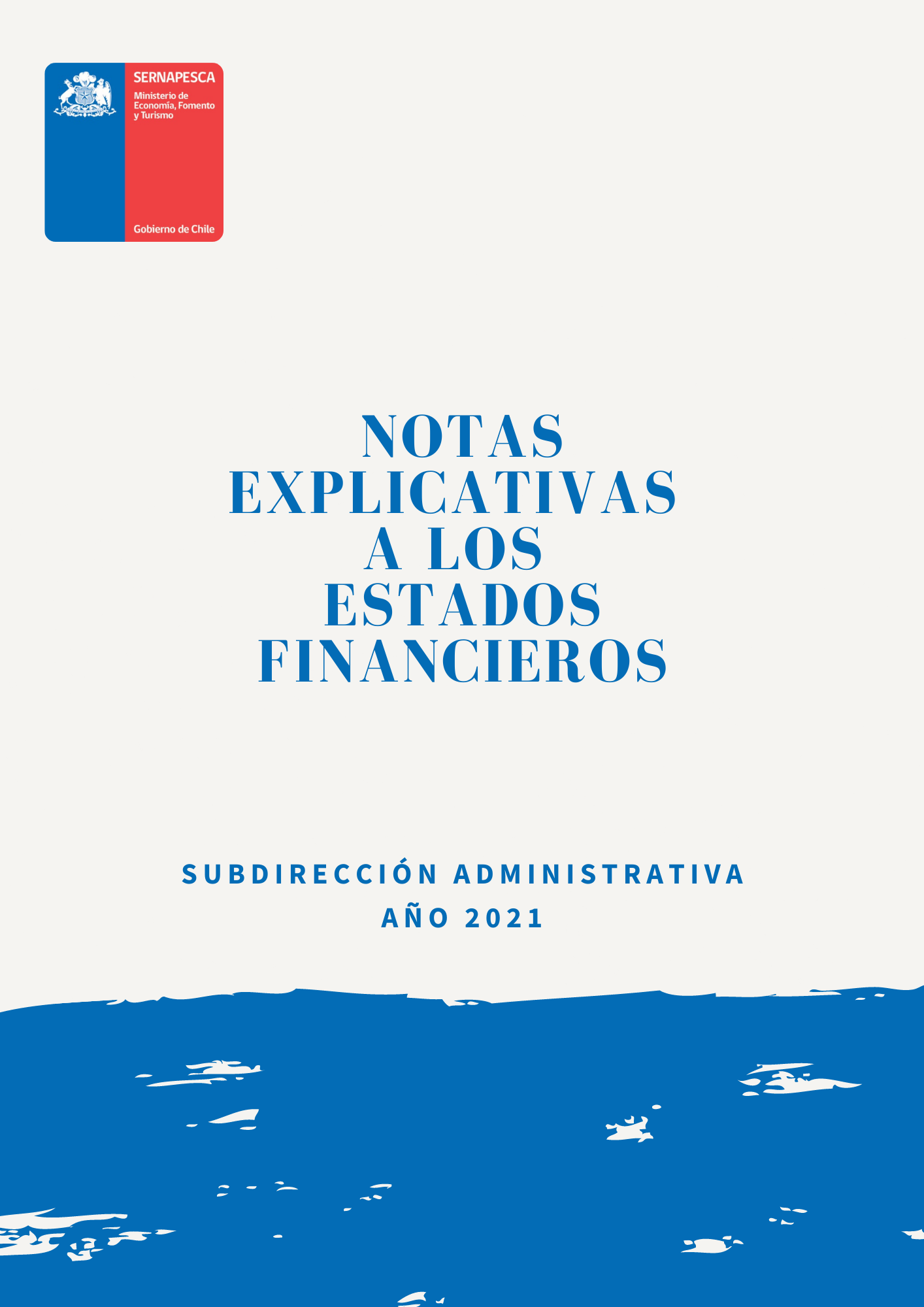 Notas a los Estados FinancierosAl 31 de diciembre de 2021 y 2020NOTA 1.	NATURALEZA DE LA OPERACIONEl Servicio Nacional de Pesca y Acuicultura (en adelante “Sernapesca”) es una institución dependiente actualmente del Ministerio de Economía, Fomento y Turismo.De acuerdo a la normativa legal, la primera legislación del sector pesquero nacional data de 1931, fecha en que a través del Decreto N° 34 del 17 de Marzo de 1931, se reconoce la necesidad de legislar sobre todos los subsectores productivos pesqueros, dada la importancia de este sector en el país, quedando esta actividad a cargo del Servicio Agrícola y Ganadero (SAG), dependiente del Ministerio de Agricultura, en una división denominada “División de protección pesquera”.Esta dependencia de la actividad pesquera del SAG se mantiene hasta el 29 de Diciembre de 1978, fecha que, a través del Decreto Ley N° 2.442, se establecen las funciones y atribuciones del Ministerio de Economía, Fomento y Reconstrucción, en materia de pesca y se crean la Subsecretaría de Pesca, el Consejo Nacional y el Servicio Nacional de Pesca, todos dependientes del citado Ministerio.Los primeros 7 años Sernapesca tuvo sus oficinas centrales en Santiago, hasta que el 01 de Julio de 1985 se traslada la Dirección Nacional a la Cuidad de Valparaíso, ubicándose las oficinas en el Edificio Soria, frente a la Plaza Victoria.En 1992 se publica la Ley N° 18.892, “Ley General de Pesca y Acuicultura”. A partir de ese año, el Servicio Nacional de Pesca debe reestructurarse para dar cumplimiento a esta nueva legislación, quedando con una estructura orgánica más moderna y ágil, concordante con la evolución tecnológica y normativa.En el año 2000 se trasladan las dependencias al nuevo edificio institucional, ubicado en calle Victoria 2832, de la misma ciudad de Valparaíso, donde actualmente se encuentra ubicada la Dirección Nacional. Finalmente, el 6 de enero del año 2014 a través del DFL N° 1 se establece una nueva reestructuración del Servicio Nacional de Pesca y Acuicultura y se definen las funciones de los Departamentos y Subdirecciones señalados en dicho acto y es esta nueva estructura la que se mantiene hasta la fecha.Al 28 de febrero de 2022 Sernapesca cuenta con 1.178 funcionarios/as de planta, contrata y honorarios, posee una estructura de dirección centralizada y una distribución territorial que actualmente considera 16 Direcciones Regionales, 36 oficinas provinciales y comunales, incluidas dos oficinas insulares (Isla de Pascua y Juan Fernández) más una oficina de Coordinación ubicada en Santiago, y una oficina donde opera la Dirección Nacional.MisiónLa Misión de Sernapesca es contribuir a la sustentabilidad del sector y a la protección de los recursos hidrobiológicos y su medioambiente, a través de una fiscalización integral y gestión sanitaria que influye en el comportamiento sectorial promoviendo el cumplimiento de las normas. Objetivos EstratégicosPotenciar el modelo de fiscalización integral en la cadena de valor, con foco en los riesgos de mayor impacto en la sustentabilidad de los recursos.
 Controlar eficazmente los riesgos sanitarios y ambientales con impactos sociales y económicos, tomando en cuenta las preocupaciones e intereses de la comunidad.
 Innovar en la gestión institucional con énfasis en las personas, la integración de procesos y las soluciones que demanda el entorno.
 Fortalecer la cooperación y retroalimentación con actores claves en el esfuerzo para la sustentabilidad de la pesca y acuicultura.Moneda FuncionalLos Estados Financieros se presentan en la moneda del ambiente económico primario en el cual opera la Institución (su moneda funcional). Para propósitos de estos Estados Financieros, los resultados y la posición financiera son expresados en pesos chilenos, que es la moneda funcional de Sernapesca.Todas las operaciones que realiza Sernapesca en una moneda diferente a la moneda funcional son tratadas como moneda extranjera y se registra a tipo de cambio vigente a la fecha de la transacción.Los saldos en moneda no funcional que posee Sernapesca dicen relación solo con garantías recibidas y se presentan valorizados a tipo de cambio de cierre del ejercicio.Tal como lo requiere la Resolución N°16 emitida por la Contraloría General de la República, estas políticas han sido definidas en función de las NICSP – CGR al 31 de diciembre de 2016.NOTA 2.	RESUMEN DE NORMAS, POLITICAS Y ESTIMACIONES CONTABLES A continuación se describen las políticas contables adoptadas en el período de presentación y en la preparación de estos estados financieros.Período Contable – Bases de PreparaciónPeríodo de Presentación cubierto por los Estados Financieros del ejercicio vigente. Los presentes estados financieros, han sido preparados de acuerdo a la Resolución N°16 emitida por la Contraloría General de la República y comprende los siguientes estados financieros:Estado de Situación Patrimonial o Balance General por los ejercicios terminados al 31 de diciembre de 2021 y 2020. Estado de Resultados por los ejercicios terminados el 31 de diciembre de 2021 y 2020.Estado de Flujos de efectivo, incluyendo la Variación de fondos no presupuestarios por los ejercicios terminados al 31 de diciembre de 2021 y 2020.Estado de Cambio en el Patrimonio Neto por los ejercicio terminados al 31 de diciembre de 2021 y 2020.Estado de Situación Presupuestaria por los ejercicios terminados al 31 de diciembre de 2021 y 2020.Notas Explicativas.Base de Preparación de los Estados FinancierosPara la preparación y presentación de los Estados Financieros se ha utilizado el Oficio N° E172353/2022, denominado “Instrucciones a los Servicios e Instituciones del Sector Público sobre la Preparación y Presentación de los Estados Financieros, al cierre del ejercicio Contable año 2021”, con fecha 06 de enero de 2022, la cual está relacionada con el cumplimiento y la aplicación de la normativa contable aprobada por la Resolución N° 16, de 2015, y el oficio N° 96.016, del mismo año, incluidas sus respectivas modificaciones.Para el registro de los hechos financieros se aplicó la integración contable presupuestaria, es decir, los ingresos se llevaron a Deudores Presupuestarios y los Gastos a Acreedores Presupuestarios.Estados de situación financieraEn el estado de situación financiera de Sernapesca, los saldos se clasifican en función de sus vencimientos, es decir, como corrientes aquellos con vencimiento igual o inferior a doce meses y como no corrientes, los de vencimiento superior a dicho período. En el caso que existan obligaciones cuyo vencimiento es inferior a doce meses, pero cuyo refinanciamiento a largo plazo esté asegurado a discreción de Sernapesca, mediante contratos de crédito disponibles de forma incondicional con vencimiento a largo plazo, podrían clasificarse como pasivos no corrientes.Anticipo de Fondos  Los anticipos de fondos entregados para la adquisición de bienes, prestaciones de servicios, cometidos funcionarios y otros adelantos análogos que no afectan el presupuesto de Sernapesca al momento de su ocurrencia, deben contabilizarse como Anticipos de Fondos (dichos gastos no se encuentran devengados).Sernapesca reconoce los anticipos a su valor nominal, ya que constituyen bienes financieros. En relación a los fondos no aplicados se deben reintegrar, lo que constituye un incremento de disponibilidades. Los anticipos de fondos que se encuentran incorporados al presupuesto en virtud de una norma legal, Sernapesca contabiliza como acreedores presupuestarios y las recuperaciones de estos, como deudores presupuestarios.Cuentas por Cobrar Con ContraprestaciónLas cuentas por cobrar corresponden a bienes financieros que representan los derechos de cobro a terceros que se derivan de la venta de servicios de Sernapesca y estas se reconocen a su valor nominal que es el valor razonable, ya que los plazos de vencimiento no superan los 30 días. Las cuentas por cobrar con contraprestación vencidas no generan intereses sobre la base de la deuda vencida. Se estima que las cuentas por cobrar con contraprestación pueden sufrir deterioro cuando existe evidencia objetiva de que Sernapesca no podrá cobrar los montos vencidos de acuerdo con las condiciones originales de las cuentas por cobrar, dando lugar a una estimación de cuentas de cobranza dudosa. Esta estimación es revisada periódicamente para ajustarla a los niveles necesarios para cubrir potenciales pérdidas.La cobranza dudosa se estima como la diferencia entre el importe en libros del activo y el valor actual de los flujos futuros de efectivo estimados. El valor en libros del activo se reduce por medio de la cuenta de estimación de cobranza dudosa y el monto de la pérdida se reconoce con cargo a los resultados del ejercicio. Cuando una cuenta por cobrar se considera incobrable, se castiga (elimina), eliminando también la cobranza dudosa relacionada. La recuperación posterior de montos previamente registrados como estimación de cobranza dudosa se reconoce como ingresos en el estado de resultados.Al 31 de diciembre de 2021 Sernapesca no estima deterioro de su cuenta por cobrar con contraprestación, como resultado de su evaluación de deterioro. Cuentas por Cobrar Sin ContraprestaciónLas cuentas por cobrar sin contraprestación se originan de los ingresos por Aportes Fiscales, recuperación de licencias médicas y otros ingresos por costas procesales.  Estos son reconocidos a su valor nominal.Se estima que las cuentas por cobrar sin contraprestación pueden sufrir deterioro cuando existe evidencia objetiva de que Sernapesca no podrá cobrar los montos vencidos de acuerdo con las condiciones originales de la cuentas por cobrar, dando lugar a una estimación de cuentas de cobranza dudosa. Esta estimación es revisada periódicamente para ajustarla a los niveles necesarios para cubrir potenciales pérdidas y su cálculo se realizará de acuerdo a lo establecido en las Políticas Contables de Sernapesca.Inversiones Financieras Sernapesca mantiene bienes financieros a valor razonable con cambios en resultados con el objetivo de venderlos y que forman parte de una cartera de instrumentos financieros identificados, que se gestionan conjuntamente con el objetivo de obtener beneficios a corto plazo.Los bienes financieros a valor razonable con cambios en resultados se miden inicialmente por su valor razonable, sin incorporar los costos de transacción que son directamente atribuibles a la compra o emisión del mismo, los que se registrarán como gastos.Se miden los bienes financieros por sus valores razonables. Una ganancia o pérdida ocasionada por un cambio en el valor razonable, se reconoce en el resultado del período, luego de haber contabilizado los intereses devengados, dividendos y diferencias cambiarias si hubiese.Préstamos, Deudores Varios y Deterioro Acumulado Los Deudores Varios corresponden a Otros Deudores Financieros asociados a parentales, Documentos Protestados asociados a cobros que no se pudieron hacer efectivos por parte de Sernapesca y Deudores asociados a ajustes de períodos anteriores.Su valorización es en moneda nacional a su valor nominal.ExistenciasAl 31 de diciembre del 2021 y 2020 Sernapesca no mantiene saldos relacionados con el tratamiento contable de este tipo de transacciones, por lo que no es aplicable.Bienes de UsoDe acuerdo a lo que señala la Resolución N° 16, emitida por la Contraloría General de la República, en febrero de 2015, los bienes de uso corresponden a activos tangibles, muebles e inmuebles que:Posee la Entidad para su uso en la producción o suministro de bienes y servicios o para propósitos administrativos o para arrendarlos a terceros en el caso de bienes muebles; ySe espera que sean utilizados durante más de un período contable.Los elementos de las cuentas de bienes de uso se registran inicialmente al costo, o al valor razonable determinado mediante tasación, en el caso de bienes inmuebles en el período de transición.Los bienes de uso se componen de bienes de uso depreciables (maquinarias y equipos, muebles y útiles, vehículos y equipos computacionales) y no depreciables (terrenos). Estos se reconocen cuando su costo unitario de adquisición es igual o superior a tres Unidades Tributarias Mensuales (3 UTM), tanto al momento inicial como posteriormente, a su costo menos su correspondiente depreciación y deterioro acumulado en caso de existir. Valorización inicialUn elemento de bienes de uso que cumpla los criterios de reconocimiento de un activo, se medirá a su costo, excepto si se adquiere por reasignación o donación.Bienes mueblesLos bienes de uso muebles son reconocidos cuando su costo unitario de adquisición es mayor o igual a tres Unidades Tributarias Mensuales (3 UTM). Aquellos bienes, cuyo valor de adquisición es inferior a este monto, son considerados gastos del ejercicio.Bienes inmuebles Los terrenos y edificios se encuentran contabilizados por separado, esto con el objeto de llevar el control del bien depreciable.Los bienes de uso registrados por Sernapesca se miden al costo, de acuerdo a los siguientes componentes:Su precio de adquisición, incluidos los aranceles de importación y los impuestos indirectos no recuperables que recaigan sobre la adquisición, después de deducir cualquier descuento o rebaja del precio;Todos los costos directamente relacionados con la ubicación del activo en el lugar y en las condiciones necesarias para que pueda operar, tales como: costos de traslado, costos de instalación, entre otros. Los desembolsos que no están directamente relacionados se consideran gastos; yEl valor actual de los costos de desmantelamiento y la rehabilitación del lugar donde está ubicado el bien de uso, siempre que la obligación se haya establecido mediante una norma legal o contractual.Cuando se adquiere un bien a través de una transacción sin contraprestación, su costo es medido a la fecha de adquisición de la siguiente manera:Reasignación: Para los bienes de uso incorporados por destinación, su costo será el valor libro que registren las especies en la entidad de origen, más todos los gastos inherentes a la operación hasta que los bienes se encuentren en condiciones de ser usados.Donación: Para los bienes de uso incorporados por donación su costo será el valor razonable a la fecha de adquisición. En el caso de los bienes muebles, de desconocerse el valor asignado por el donante, el costo del bien será el valor de reposición considerando la antigüedad del bien o si no existiera este último, el valor de tasación que determine el organismo o profesional competente designado para tal efecto por la autoridad administrativa.Los bienes de uso recibidos en comodato, no son incorporados a las cuentas de bienes de uso, sino que se registran en cuentas de orden o registros especiales, esto de acuerdo a lo que indica el Oficio Circular 96.016, de la CGR.Costos posterioresCon posterioridad a su reconocimiento como activo, un elemento de bienes de uso se registra por su valor inicial, incrementado por todas las erogaciones capitalizables en que se incurra, menos la depreciación acumulada y el monto acumulado de las pérdidas por deterioro del valor a lo largo de su vida útil.Erogaciones capitalizablesLos desembolsos posteriores al registro inicial del activo por concepto de reparaciones, mejoras y adiciones, que aumenten en forma sustancial la vida útil del bien o incrementen su capacidad productiva o eficiencia original, pasan a contribuir incrementos del activo principal siempre y cuando su monto sea superior a las tres Unidades Tributarias Mensuales (3 UTM).Los costos incurridos en las reparaciones mayores o inspecciones periódicas, que cumplen con el criterio del párrafo anterior, se capitalizan y deprecian hasta la fecha de la próxima reparación o inspección.  En los casos de reemplazo de elementos de un activo, el costo que ello involucre es tratado como adquisición de un activo incorporado y una baja del valor contable del activo sustituido. Cuando no es posible determinar el valor contable de la parte que reemplaza, es utilizado su costo de reposición depreciado.Los desembolsos por concepto de reparaciones menores son contabilizados como gastos patrimoniales. Se entiende por tales operaciones todas las acciones destinadas a conservar los bienes de uso en condiciones normales de funcionamiento, esto es, con la finalidad de restaurar o mantener los rendimientos económicos futuros o potenciales de servicios estimados originalmente para el activo.Componetización de bienesLa componetización es la separación de un activo entre sus componentes significativos. La Resolución N° 16 requiere que cada parte de un elemento de bienes de uso que tenga un costo significativo (de importancia relativa) en relación con el costo total del elemento, se deprecie por separado. Esto no significa necesariamente que estos componentes significativos tengan distintas vidas útiles o que brinden un patrón distinto de beneficios que los que brinda el activo principal. Sin embargo, casi siempre este será el caso y entonces diferentes vidas útiles o diferentes tasas de depreciación o métodos se usarán para los componentes significativos.DepreciaciónCada parte de un elemento de bienes de uso con costo que sea significativo en relación con el costo total del elemento se depreciará por separado. El objetivo de la depreciación es el de asignar sistemáticamente a resultados el monto depreciable de un activo a lo largo de su vida útil.Vida útilLa vida útil de los bienes de uso e intangibles, se define de acuerdo a la naturaleza o la finalidad que tendrán los diferentes bienes que posee o adquiera el Servicio y se encuentra definida dentro del Manual de Bienes de Uso del Servicio.A continuación se presentan los principales elementos de bienes de uso y sus períodos de vida útil de Sernapesca:	*Departamento de Tecnologías de la Información y Comunicaciones.Existen bienes de uso que son usados en la prestación del servicio pero que no tienen una categoría dentro de la tabla referencial. Dado que estos tienen una similitud en cuanto a su duración con los equipos de oficina, Sernapesca ha optado por asignarles la vida útil de 3 años correspondientes a los equipos de oficina. Luego de su reconocimiento inicial las partes de los elementos de bienes de uso se deprecian de forma sistemática durante su vida útil estimada. La vida útil de estos activos  es objeto de revisión al final de cada año.Monto depreciable: El monto depreciable de un activo se debe distribuir sistemáticamente a lo largo de su vida útil.La vida útil es revisada por lo mínimo al cierre de cada año y si las expectativas difieren de estimados previos, los cambios se reconocen como un cambio en la estimación.Valor residual: Es la cantidad que la entidad podría obtener actualmente por su venta u otra forma de disposición, menos los costos estimados para realizar esta, si el activo hubiese alcanzado ya la antigüedad y las demás condiciones esperadas al término de su vida útil, el cual para estos efectos será de $1 de acuerdo a lo establecido en la resolución N°16 de la CGR.  Métodos de depreciación: Sernapesca aplica el método de depreciación que mejor refleja el patrón de consumo esperado de los beneficios económicos futuros incorporados al activo.Pueden utilizarse diversos métodos de depreciación para distribuir el importe depreciable de un activo de forma sistemática a lo largo de su vida útil. Entre los mismos se incluyen el método lineal y el método de las unidades de producción. La depreciación lineal dará lugar a un cargo constante a lo largo de la vida útil del activo. En cambio, el método de las unidades de producción dará lugar a un cargo basado en la utilización o producción esperada. Sernapesca elegirá el método que más fielmente refleje el patrón esperado de consumo de los beneficios económicos futuros incorporados al activo. Dicho método se aplicará uniformemente en todos los periodos, a menos que se haya producido un cambio en el patrón esperado de consumo de dichos beneficios económicos futuros.El método de depreciación aplicado para reconocer la depreciación de un activo se revisa, como mínimo al cierre de cada periodo anual y, si se observa un cambio significativo en el patrón de consumo esperado de los beneficios económicos futuros incorporados al activo, el método de depreciación se cambia para reflejar el nuevo patrón de consumo. El cambio se reconoce como un cambio de la estimación contable.Inicio de la depreciaciónLa depreciación de un activo se inicia cuando está, por primera vez, disponible para su uso (cuando se ubique en el lugar y en las condiciones de operación prevista por la administración). Esto significa que el inicio del reconocimiento de la depreciación no necesariamente ocurre en el momento en que el activo es puesto en uso debido a que el activo puede requerir de pruebas antes de estar en condiciones de operar.BajasLas disminuciones de bienes de uso son contabilizadas al valor libro existente al momento en que es originada la operación. Un bien de uso es dado de baja:En caso de venta, permuta, reasignación o donación.Cuando la Entidad no espere obtener beneficios económicos futuros o potencial de servicio por su uso o disposición por otra vía.Las ventas de bienes de uso se deben reconocer como un ingreso patrimonial y los costos asociados a dichas ventas como un gasto patrimonial.Las bajas originadas por donación en especie son regidas de acuerdo a la norma de transferencias. Las transferencias son en este caso, salidas de recursos en especies entre los distintos organismos del Sector Público y de estos a otras entidades públicas o privadas (sin fines de lucro, para el caso de las donaciones), o viceversa. Todas ellas sin contraprestación directa, de acuerdo a los términos establecidos en la Ley, regulaciones o convenios entre las partes interesadas. Para la transferencia en especie, el organismo otorgante reconoce como gasto patrimonial acorde al valor libro.La baja definitiva por inutilidad del bien de uso y sin posibilidad de obtener un beneficio económico futuro o potencial de servicio se contabiliza como un gasto patrimonial.Considerando el estado de los bienes, se podrá llevar a cabo dos tipos de bajas:Con enajenación: Se produce con la venta o remate del bien mueble, de acuerdo a las formalidades legales, para bienes con carácter de utilizables que no se requieran para las necesidades de servicio de la entidad.Sin enajenación: Los bienes muebles considerados como deteriorados o destruidos que no se pueden reparar, o su reparación no sea económicamente factible, o aquellos que ofrecidos en remate no se hubieren enajenado por no existir interés en adquirirlos, podrán ser dados de baja sin enajenación, previo informe emitido para mobiliario, equipos y herramientas.Activos Intangibles Reconocimiento inicialLos activos intangibles adquiridos son reconocidos cuando su costo de adquisición individual o por grupo homogéneo es mayor o igual a treinta Unidades Tributarias Mensuales (30 UTM), su amortización es registrada en cuentas de pérdida, al igual que el registro de cualquier pérdida generada por deterioro. 	Activos intangibles generados de manera internaCorresponden a Sistemas de información, los cuales se capitalizan sobre la base de los costos en que se ha incurrido para adquirirlas y prepararlas para usar el programa específico. Estos costos se amortizan durante sus vidas útiles estimadas.Los gastos relacionados con el desarrollo o mantenimiento de Sistemas de información se reconocen como gastos cuando se incurren en ellos. Los costos directamente relacionados con la producción de Sistemas de información únicos e identificables controlados por la Entidad, y que sea probable que vayan a generar beneficios económicos o su potencial de servicios superiores a los costos durante más de un año, se reconocen como activos intangibles. Los costos directos incluyen los gastos del personal que desarrolla los Sistemas de información y cualquier tipo de gasto incurrido en su desarrollo o mantenimiento.Sernapesca evalúa al menos anualmente la existencia de posibles deterioros de valor de activos intangibles, cuando el valor neto del bien es superior a su importe recuperable estimado, su valor se reduce hasta su importe recuperable. Los efectos de los análisis por deterioro se registran directamente en los resultados del ejercicio.AmortizaciónLa amortización se calcula para castigar el costo de los activos intangibles menos sus valores residuales ($0 establecido por la CGR), usando el método de amortización lineal durante sus vidas útiles estimadas desde la fecha en que se encuentren disponibles para su uso, y por lo general se reconoce en resultados.Vidas útilesLas vidas útiles de los activos intangibles que presenta Sernapesca son señaladas como finitas, estos activos son amortizados durante la vida útil económica o de su potencial de servicio y su deterioro es evaluado cada vez que existen indicadores que el activo intangible puede estar deteriorado. El período de amortización y el método de amortización de un activo intangible con vida útil finita son revisados, por el especialista en sistemas, por lo menos al cierre de cada período financiero. Los cambios esperados en la vida útil o el patrón esperado de consumo de beneficios económicos o potencial de servicios incluidos en el activo son contabilizados por medio de cambio en el período o método de amortización, como corresponda, y tratados como cambios en estimaciones contables. El gasto por amortización de activos intangibles es reconocido en el estado de resultados en la categoría de gastos consistente con la función del activo intangible. Pérdida por deterioro de valor de los activos no financierosLos activos no financieros sujetos a depreciación o amortización se someten a test de pérdidas por deterioro de valor siempre que algún suceso o cambio interno o externo en las circunstancias de Sernapesca indique que el importe en libros puede no ser recuperable. Se reconoce un deterioro cuando el valor libro del activo excede a su importe recuperable, siempre que dicha diferencia sea significativa. Si este valor es mayor a quince Unidades Tributarias Mensuales (15 UTM) Sernapesca solicitará autorización al ente regulador (CGR) para efectuar el ajuste por deterioro o una reversión de éste.A efectos de evaluar las pérdidas por deterioro del valor, los activos no financieros se agrupan al nivel más bajo para el que hay flujos de efectivo identificables por separado (unidades generadoras de efectivo o generadoras de servicios).Los activos no financieros que hubieran sufrido una pérdida por deterioro anterior se someten a revisiones a cada fecha de balance, con el objeto de identificar posibles reversiones de la pérdida.Propiedades de InversiónAl 31 de diciembre del 2021 y 2020 Sernapesca no mantiene saldos relacionados con el tratamiento contable de este tipo de transacciones, por lo que no es aplicable.Agricultura Al 31 de diciembre del 2021 y 2020 Sernapesca no mantiene saldos relacionados con el tratamiento contable de este tipo de transacciones, por lo que no es aplicable.Detrimento  Al 31 de diciembre del 2021 y 2020 Sernapesca no mantiene saldos relacionados con el tratamiento contable de este tipo de transacciones, por lo que no es aplicable.Depósitos a TercerosLos depósitos a terceros son recursos recibidos en calidad de depósitos de terceros, para el pago de fondos de administración o pagos que no afectan el presupuesto y son contabilizados a su valor nominal.Deuda Pública Interna y ExternaAl 31 de diciembre del 2021 y 2020 Sernapesca no mantiene saldos relacionados con el tratamiento contable de este tipo de transacciones, por lo que no es aplicable.Cuentas por Pagar Con Contraprestación – Acreedores Presupuestarios y Otras cuentas por PagarLas cuentas por pagar con contraprestación son pasivos financieros que representan las obligaciones de pago a terceros que se derivan de la compra de bienes o servicios que realiza Sernapesca.Las cuentas por pagar con contraprestación se reconocen por el monto nominal de la transacción, menos los pagos efectuados, lo que es igual al costo amortizado.Cuando Sernapesca presente cuentas por pagar en moneda extranjera pendientes de pago a la fecha de los estados financieros, se expresarán al tipo de cambio aplicable a las transacciones a dicha fecha.Los anticipos otorgados a proveedores, en cuanto corresponden a compras de bienes y servicios pactados, deben reclasificarse para efectos de presentación, de acuerdo a la naturaleza de la transacción. Si el anticipo no corresponde a una compra de bienes o servicios pactados,  se presenta en Otros Pasivos en el balance general.Se eliminará del balance general un pasivo financiero (o una parte del mismo) cuando, y sólo cuando, se haya extinguido, esto es, cuando la obligación especificada en el correspondiente contrato haya sido pagada, el titular renuncie a los derechos, prescriban las acciones de cobro o bien se transfiera el pasivo financiero, es decir, las obligaciones contractuales. Cuentas por Pagar Sin Contraprestación – Acreedores Presupuestarios y Otras Cuentas por PagarAl 31 de diciembre del 2021 y 2020 Sernapesca no mantiene saldos relacionados con el tratamiento contable de este tipo de transacciones, por lo que no es aplicable.Provisiones  Las provisiones son reconocidas con cargo a resultado del periodo cuando se tiene una obligación jurídica actual o constructiva como consecuencia de acontecimientos pasados, cuando se estima que es probable que algún pago sea necesario para liquidar la obligación y cuando se puede estimar adecuadamente el importe de esa obligación.Beneficios a los empleadosLos costos asociados a los beneficios del personal, relacionados con los servicios prestados por los trabajadores durante un año son cargados a resultados en el período que corresponde.Sernapesca al 31 de diciembre del 2021 mantiene Provisión por Incentivo al Retiro y Provisión por Desahucio.ArrendamientosPara determinar si un contrato es, o contiene, un arrendamiento, Sernapesca analiza el fondo económico del acuerdo, evaluando si el cumplimiento del contrato depende del uso de un activo específico y si el acuerdo transfiere el derecho del uso del activo. Si se cumplen ambas condiciones, se separa al inicio del contrato, en función de sus valores razonables, los pagos y contraprestaciones relativos al arrendamiento, de los correspondientes al resto de elementos incorporados al acuerdo.Los arrendamientos en los que se transfieren sustancialmente todos los riesgos y beneficios inherentes a la propiedad se clasifican como financieros. El resto de los arrendamientos se clasifican como operativos.Al 31 de diciembre de 2021 y 2020 Sernapesca no mantiene acuerdos que obliguen a reconocer un activo y un pasivo por arrendamientos por leasing.Las cuotas de arrendamiento operativo se reconocen como gasto de forma lineal durante el plazo del contrato.2.20. ConcesionesAl 31 de diciembre del 2021 y 2020 Sernapesca no mantiene saldos relacionados con el tratamiento contable de este tipo de transacciones, por lo que no es aplicable.2.21. Activos Contingentes y Pasivos ContingentesLos activos y pasivos contingentes son derechos y obligaciones surgidas a raíz de sucesos pasados, cuya información está sujeta a la ocurrencia o no de eventos fuera del control de Sernapesca, o derechos y obligaciones presentes surgidas de hechos anteriores, cuyo valor no puede ser estimado de forma fiable, o en cuya liquidación no es probable que tenga lugar una salida de recursos.2.22. Ingresos de Transacciones con Contraprestación El principal Ingreso que percibe el Servicio Nacional de Pesca y Acuicultura corresponde a las Ventas de Licencias de Pesca Recreativa y Certificados de Exportaciones.Los ingresos reconocidos con contraprestación se reconocen como ingresos de operación y se depositan en cuenta corriente destinada con exclusividad para los ingresos propios del servicio.Estos ingresos segur Res n° del SII no están afectas a IVATransferencias, Impuestos y MultasSernapesca registra transferencia recibidas por concepto a aporte fiscal para el pago de remuneración, gastos de bienes y servicios de consumo y otros gastos. Los ingresos por multas corresponden principalmente a multas aplicadas a proveedores por incumplimiento de contrato.. Efecto de las Variaciones en los Tipos de Cambio de la Moneda Extranjera Los activos y pasivos en pesos y unidades de fomento, son traducidos a los tipos de cambios vigentes a la fecha de cierre de los estados financieros, de acuerdo al siguiente detalle: Las “Unidades de fomento” (UF) son unidades de reajuste las cuales son convertidas a pesos chilenos. La variación de la tasa de cambio de la UF es registrada en el estado de resultados integrales en el ítem “56303 Fluctuación de cambio”.. ErroresAl 31 de diciembre del 2021 Sernapesca  se han registrado ajustes por errores de años anteriores.Información Financiera por segmentosAl 31 de diciembre del 2021 y 2020 Sernapesca no ha solicitado autorización para presentar información por segmentos.Inversiones Asociadas y Negocios ConjuntosAl 31 de diciembre del 2021 y 2020 Sernapesca no tiene inversiones asociadas y negocios conjuntos.Ingresos y Gastos PresupuestariosEl reconocimiento de los ingresos y gastos se realiza en base al principio contable del devengo, que corresponde a toda transacción y otros hechos económicos que se registran cuando estos ocurren y no en el momento en que se produce necesariamente un intercambio de flujos monetarios o financieros derivados de ellos, a su valor nominal o de mercado, dependiendo el tipo de transacción.Ingresos de transferencias:Sernapesca percibe ingresos de transferencias por aporte fiscal, los cuales son registrados en ingreso del ejercicio una vez que son recibidas, mismo momento en el que son devengadas.Ingresos de transacciones con contraprestación:Sernapesca percibe ingresos de transacciones con contraprestación por ventas de certificados de exportación y licencias de pesca recreativa, las cuales son registradas en ingreso del ejercicio una vez que son recibidos, mismo momento en el que son devengados.Otros Ingresos:Sernapesca percibe ingresos por concepto de Licencias Médicas y Multas y Sanciones Pecuniarias, los cuales son registrados en ingreso del ejercicio una vez que son recibidas, mismo momento en el que son devengadas.Gastos: Sernapesca reconoce y registra sus gastos en el ejercicio en el que son devengados. Dentro de los gastos que presenta Sernapesca podemos mencionar:Gasto en personalBienes y servicio de consumoDepreciación y amortizaciónGastos financieros, entre otrosIngresos y Gastos Patrimoniales El reconocimiento de los ingresos y gastos patrimoniales se realizan en base al principio contable del devengo, que corresponde a toda transacción y otros hechos económicos que se registran cuando estos ocurren y no en el momento en que se produce necesariamente un intercambio de flujos monetarios o financieros derivados de ellos, a su valor nominal o de mercado, dependiendo el tipo de transacción.Patrimonio Neto El estado de Cambio en el Patrimonio registra los siguientes conceptos:Patrimonio de la instituciónResultados acumuladosAjuste por erroresCuando exista un aumento en el patrimonio de la Institución este será registrado al valor nominal de la transacción.Cada apertura de año se realiza el traspaso de resultado del ejercicio del año anterior al resultado acumulado.NOTA 3. CAMBIO EN POLÍTICAS Y ESTIMACIONES CONTABLESCambios en Políticas ContablesAl 31 de diciembre del 2021, Sernapesca ha confeccionado las Políticas contables de estimación contable, provisiones, activos y pasivos contingentes, estimación de ingresos y deterioro de Activos.Cambio en Estimaciones ContablesAl 31 de diciembre del 2021, Sernapesca ha realizado una revalorización de los años de vida útil asociados a los Bienes de Uso y Bienes Intangibles.Información adicionalAl 31 de diciembre del 2021, Sernapesca realizó reclasificaciones de Vehículos, Edificaciones, además del reconocimiento de Bienes en Destinación y Comodato entre las diferentes áreas transaccionales.NOTA 4.	RECURSOS DISPONIBLESDisponibilidad en Moneda NacionalDisponibilidad en Moneda Extranjera	Al 31 de diciembre de 2021 y 2020 Sernapesca no mantiene cuentas corrientes en moneda extranjera.Anticipos de fondos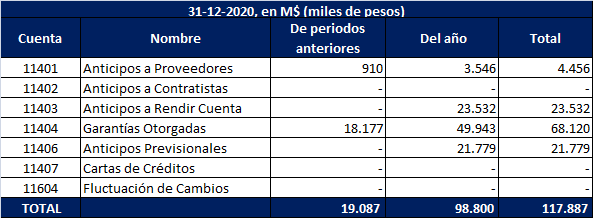 Detalle de cuentas de Anticipos de fondos11401 Anticipos a Proveedores11403 Anticipos a Rendir Cuentas11404 Garantías Otorgadas11406 Anticipos Previsionales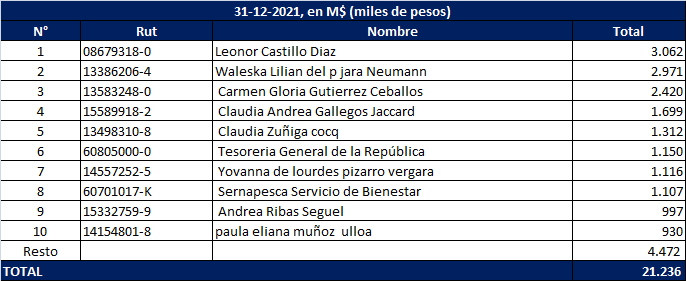 NOTA 5.	CUENTAS POR COBRAR CON CONTRAPRESTACIONEl detalle de los Deudores Presupuestarios al 31 de diciembre de 2021 y 2020, es el siguiente: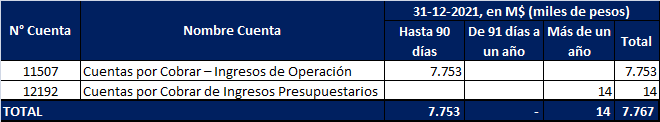 NOTA 6.  CUENTAS POR COBRAR SIN CONTRAPRESTACIONEl detalle de los Deudores Presupuestarios al 31 de diciembre de 2021 y 2020, es el siguiente: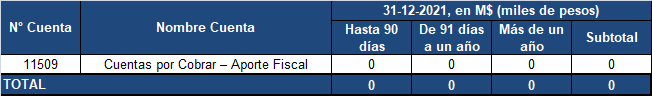 NOTA 7.	INVERSIONES FINANCIERAS Activos corrientesIndicar la cantidad de acciones de Colbun y EneActivos No corrientesAl 31 de diciembre de 2021 y 2020 Sernapesca no mantiene inversiones a largo plazo.NOTA 8.	PRÉSTAMOS Al 31 de diciembre de 2021 y 2020 Sernapesca no registra transacciones por este concepto.	NOTA 9.	DEUDORES VARIOS Deudores varios corrientesSaldos vigentes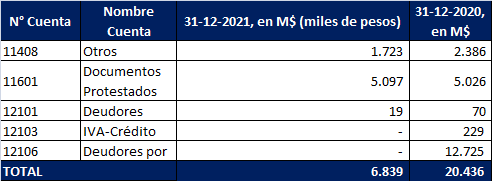 Deudores por transferencias reintegrables1210603 Deudores por Transferencias Corrientes a Otras Entidades PúblicasDeudores, documentos por cobrar, documentos protestados, otros deudores financieros y deudores pagados en Exceso.11408 Otros Deudores Financieros11601 Documentos protestados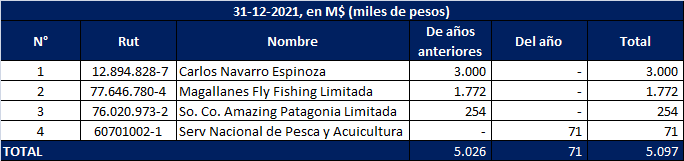 12101 Deudores Varios12103 IVA- Crédito FiscalEl saldo al 2020 corresponde a un error regularizado durante el año 2021NOTA 10.	DETERIORO ACUMULADO DE BIENES FINANCIEROS El Servicio Nacional de Pesca y Acuicultura con fecha 20.12.21 mediante Resolución Exenta N°718 aprueba las "Políticas Contables de estimación contable, provisiones, activos y pasivos contingentes , estimación de ingresos y deterioro de activos", cuya aplicación e implementación se realizará a partir del año 2022, debido a que su fecha de aprobación fue en el mes de Diciembre del 2021.				El Servicio no registra saldos por deterioro acumulado de bienes financieros en los períodos terminados al 31 de diciembre 2021 y 2020.NOTA 11.	 EXISTENCIASEl Servicio no registra saldos por existencias en los períodos terminados al 31 de diciembre 2021 y 2020.NOTA 12.	BIENES DE USO A continuación se presentan los saldos del rubro al 31 de diciembre de 2021 y 2020 (miles de pesos):   Bienes de uso en proceso.Identificación de los bienes en proceso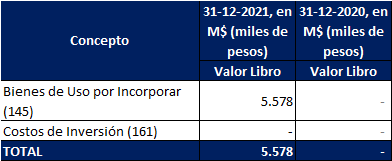 Sernapesca no registró movimientos por concepto de incorporación de bienes en proceso para los años 2021 y 2020, saldo reflejado al cierre del año 2021 corresponde a una imputación errónea proveniente del sistema DTE Acepta, la cual fue regularizada y por ende ajustada a la apertura del año 2022.		              ii.        ProyectosSernapesca no registra movimientos por este concepto para los años 2021 y 2020Otros Bienes de UsoMovimiento de los Bienes de UsoComo resultado de la auditoría efectuada por la Contraloría General de la Republica se realizó un levantamiento de información relativa a bienes de uso e intangibles, para lo cual se realizaron una serie de ajustes a la apertura del año 2021 afectando los saldos iniciales para cada cuenta de activos correspondientes.Se efectuó una disminución de la cuenta 14907 por $183.005.- durante el año 2021, esto dado que se encontraba una depreciación acumulada como arrastre de periodos anteriores, sin evidencia de que esta correspondiera de mantener a nivel contable.Se realiza una serie de ajustes incrementando las cuentas de activos 14101 por $132.253.086.-, 14102 por 210.864.444.- y la cuenta de depreciación 14902 por $46.545.128.- durante el año 2021, correspondiente a la validación de edificaciones debidamente destinadas por parte de Bienes Nacionales con su respectiva documentación, lo cual arrojo que existían 5 edificaciones (ROL 277-1; 277-37; 277-38; 49-3; 15-18) y 2 terrenos (806-2; 104-18) sin reconocer.Se aplica ajuste a las cuentas 1410501 por $66.677.240.- y la 1490501 por $66.677.236.- debido a la baja de 04 vehículos institucionales efectuadas en periodos anteriores, los cuales no fueron reconocidas oportunamente. Otra información relevante sobre los Bienes de Uso Se reconoce contablemente comodato de embarcación "Guerrero" con la Armada de Chile, según Comodato de fecha 30 de Abril del 2020 firmado por ambas partes 				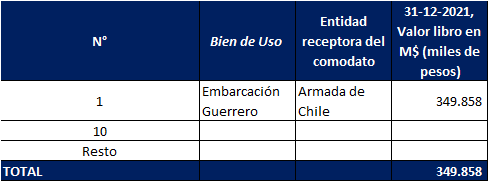     Deterioro de Bienes de UsoEl Servicio Nacional de Pesca y Acuicultura con fecha 20.12.21 mediante Resolución Exenta N°718 aprueba las "Políticas Contables de estimación contable, provisiones, activos y pasivos contingentes, estimación de ingresos y deterioro de activos", cuya aplicación e implementación se realizará a partir del año 2022, debido a que su fecha de aprobación fue en el mes de Diciembre del 2021.Información adicionalSernapesca se encuentra en proceso de levantamiento de inventario y migración de sistema de control de activo fijo lo cual llevará a una actualización a nivel nacional del inventario institucional, traducido a reflejar tanto en el sistema de control de inventario como en la contabilidad la realidad de activos existentes, como un constante control físico, sistemático y contable.NOTA 13.	COSTO DE ESTUDIOS Y PROGRAMAS  El Servicio no registra saldos por costos de estudios y programas en los periodos terminados al 31 de diciembre 2021 y 2020.NOTA 14.	ACTIVOS INTANGIBLESSaldo vigenteIndicar la siguiente información:En el caso de bienes con vida útil indefinidaComo resultado de la auditoría efectuada por la Contraloría General de la República se realizó un levantamiento de información relativa a bienes de uso e intangibles, lo cual pudo determinar la existencia de bienes con vida útil indefinida.Activos intangibles individuales significativos: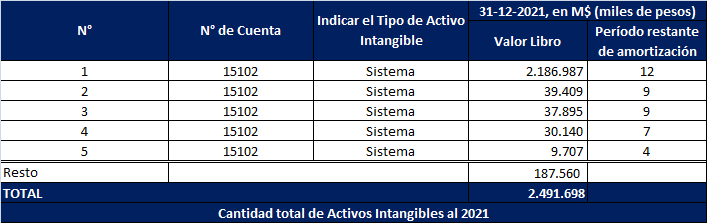 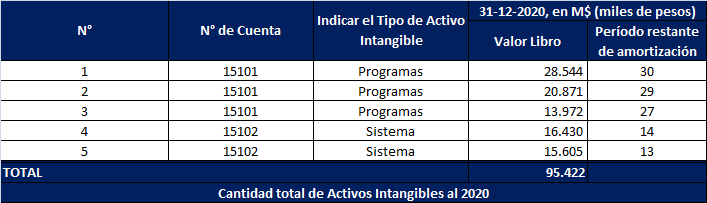 Activos intangibles a través de una transacción sin contraprestación:El Servicio no ha recibido activos intangibles de una transacción sin contraprestación en los períodos 2021 y 2020.Movimientos de los activos intangiblesInformación Adicional:En relación al deterioro del Intangible, producto del levantamiento de información de intangibles efectuada durante el año 2021, se pudo determinar por parte de DTIC (Departamento de Tecnologías de Información y Comunicaciones) la existencia de intangibles los cuales no prestan uso para nuestro servicio, pero que se mantienen ante la eventualidad que pudiesen prestar alguna utilidad a futuro por un total de M$77.810.NOTA 15.	PROPIEDADES DE INVERSIÓNEl Servicio no registra saldos por propiedades de inversión en los períodos terminados al 31 de diciembre 2021 y 2020.NOTA 16.	AGRICULTURA El Servicio no registra saldos por agricultura en los períodos terminados al 31 de diciembre 2021 y 2020.NOTA 17.	DETRIMENTODetrimentos de fondosDetrimentos de fondosCon fecha 22 de agosto del 2018 se procedió a registrar en la cuenta contable 11602 Detrimentos de Recursos Disponibles, a raíz de un análisis de auditoría financiera a las conciliaciones bancarias, solicitado y coordinado por auditoría interna. El origen del monto correspondió a un registro contable por cargo en banco por M$2.160, cargo que se debió a una traba embargo del 2do. Juzgado Civil de Puerto Montt, relacionada con la causa N°6118-2014. Sin embargo dicho monto fue registrado en la cuenta 11602 de manera errónea, ya que correspondía a una sentencia que perdió el Servicio y no a un Detrimento de Recursos Disponibles, durante el año 2021 se realizó la regularización de este hecho económico  bajo la "norma de errores" según folio 3110 llevando este monto a la cuenta Resultado Acumulado.-			NOTA 18.	DEPOSITOS DE TERCEROSDetalle de cuentasDetalle de acreedores21401 Anticipos de clientes21405 Administración de fondos11405 Aplicación de fondos21406 Depósitos previsionales21414 Recaudación de terceros pendientes de aplicaciónNOTA 19.	DEUDA PÚBLICA El Servicio no registra saldos por deuda pública en los periodos terminados al 31 de diciembre 2021 y 2020.NOTA 20.	CUENTAS POR PAGAR CON CONTRAPRESTACIÓNA continuación se presentan los saldos de acreedores presupuestarios con contraprestación al 31 de diciembre de 2021 y 2020, es el siguiente: Información adicionalEl período medio de pago a proveedores es de 30 días, por lo que el valor justo no difiere de forma significativa con su valor libro.NOTA 21.	CUENTAS POR PAGAR SIN CONTRAPRESTACIONA continuación se presentan los saldos de acreedores presupuestarios sin contraprestación al 31 de diciembre de 2021 y 2020, es el siguiente:NOTA 22.	PROVISIONESEl Servicio no registra saldos por provisiones en los periodos terminados al 31 de diciembre 2021 y 2020.NOTA 23.	BENEFICIOS A LOS EMPLEADOSProvisiones por Beneficios a los empleadosLa provisión realizada por el Incentivo al Retiro corresponde a lo indicado en la Ley N° 19.882 de fecha 23 de junio de 2003 que regula la nueva política de personal a los funcionarios públicos que indica y Ley N° 20.948 de fecha 03 de septiembre de 2016 que otorga una bonificación adicional y otros beneficios de incentivo al retiro para los funcionarios y funcionarias de los servicios públicos.La valorización se realizó sobre la base del tope de las ultimas 36 rentas anteriores al retiro, tal como lo indica la Ley 19.882 en su Título II Bonificación por retiro, en su artículo Séptimo. De este cálculo el Servicio provisionó lo correspondiente a 5 meses que son de su cargo. Adicionalmente se calculó sobre la base del monto de la bonificación adicional (en unidades tributarias mensuales), tal como lo indica el Artículo N° 5 de la Ley N° 20.948, según el cargo que tienen los funcionarios acogidos a retiro.La liquidación de este gasto se concretará el año 2022 cuando sean recibidos los recursos para cumplir con la obligación.Los cargo de Alta Dirección Pública, tienen derecho de gozar de una indemnización contemplada en el artículo N° 58 de la Ley N° 19.882 y de acuerdo a lo establecido en el artículo N° 148 de la Ley N° 18.834. El cálculo de la indemnización, corresponde al total de la remuneración devengada en el último mes, por cada año de servicio en la institución con un máximo de 6 años. La contabilización de la Provisión ADP, se realiza cuando el funcionario cumple un año en el cargo.Gastos en PersonalNOTA 24.	ARRENDAMIENTOS Arrendamiento Financiero:Al 31 de diciembre de 2021 y 2020 Sernapesca NO ha registrado transacciones por este concepto.Arrendamientos Operativos:  
Al 31 de diciembre de 2021 y 2020 Sernapesca registra los siguientes pagos futuros del arrendamiento operativo.Identificación general de los contratos: NOTA 25.	CONCESIONESEl Servicio no registra saldos por Concesiones en los períodos terminados al 31 de diciembre 2021 y 2020.NOTA 26.  OTROS PASIVOS El detalle de los otros pasivos al 31 de diciembre de 2021 y 2020, son los siguientes: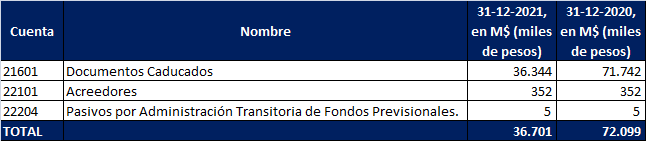 NOTA 27.	ACTIVOS Y PASIVOS CONTINGENTESa) Activo Contingente: Al 31 de diciembre de 2021 los asesores jurídicos no contaban con información respecto a montos estimados de derechos relacionados con la probabilidad de que el Servicio pueda salir favorecido en los litigios pendientes.b) Pasivo Contingente: indicar los montos estimados vigentes según el siguiente formato:Durante el año 2020, el Servicio no contaba con una política para el cálculo de los activos y pasivos contingentes.  El Servicio Nacional de Pesca y Acuicultura con fecha 20.12.21 mediante Resolución Exenta N°718 aprueba las "Políticas Contables de estimación contable, provisiones, activos y pasivos contingentes, estimación de ingresos y deterioro de activos".	La causa M804-2021, corresponde una causa laboral, producto del cobro de prestaciones laborales, en donde el demandante “Hernán Soto Muñoz" demanda a la Empresa Protec Seguridad Spa y al Fisco de Chile como demandado solidario, la probabilidad de pérdida es de un 80%, de un monto demandado de $228.939.-	La causa O-1244-2021, corresponde una causa laboral, producto del cobro de prestaciones e indemnizaciones laborales, reconocimiento de relación laboral y nulidad del despido, en donde el demandante “Javier Flores Vilches" demanda a Consultores y Asesores en Informática Zeke Ltda y al Fisco de Chile como demandado solidario, la probabilidad de pérdida es de un 75%, de un monto demandado de $12.727.617.-				NOTA 28. INGRESOS DE TRANSACCIONES CON CONTRAPRESTACIONA continuación se presentan los saldos de ingresos de transacciones con contraprestación al 31 de diciembre de 2021 y 2020,  correspondiendo a lo siguiente:Los Ingresos de Transacciones con Contraprestación, se encuentran asociados principalmente a la venta de Licencias de Pesca Recreativa, Certificados de Exportación y Recuperación de Licencias Médicas.-		NOTA 29.	TRANSFERENCIAS, IMPUESTOS Y MULTAS Al 31 de diciembre de 2021 y 2020 los ingresos por transferencias y multas son los siguientes:Información Adicional: Durante el año 2020  el Servicio Nacional de Pesca y Acuicultura, dentro de su Ley de Presupuesto en Ingresos incorpora el Subtítulo 05 “Transferencias Corrientes”, Asignación 129 “SICEX-Subsecretaría de Hacienda” denominado “Proyecto Sicex”, cuyo financiamiento proviene del Ministerio de Hacienda, y que debía ser rendido de manera mensual a  dicho Ministerio.Para  el año 2021 el “Proyecto Sicex”  fue considerado en la formulación presupuestaria y mediante un acuerdo entre el Ministerio de Economía y el Ministerio de Hacienda  se incorporó  como parte del presupuesto Institucional del Servicio Nacional de Pesca y Acuicultura.,  Su ejecución se puede visualizar a través del Subtítulo 2405 durante el año 2021. Debido a lo expuesto anteriormente el año 2021 no cuenta con saldos por concepto de transferencias corrientes, puesto que los fondos  ingresaron al Servicio  mediante aporte fiscal.NOTA 30. EFECTOS DE LAS VARIACIONES EN LOS TIPOS DE CAMBIO DE LA MONEDA EXTRANJERA Al 31 de diciembre de 2021 y 2020 Sernapesca ha reconocido los siguientes valores por variación en los tipos de cambio.NOTA 31.	ERRORESLos ajustes realizados en el periodo 2021 por corrección de errores son los siguientes:NOTA 32. INFORMACIÓN FINANCIERA POR SEGMENTOSEl Servicio no registra saldos por información financiera por segmentos en los periodos terminados al 31 de diciembre 2021 y 2020.NOTA 33. INFORMACION A REVELAR SOBRE PARTES RELACIONADASEl Servicio no registra saldos por información a revelar sobre partes relacionadas  en los períodos terminados al 31 de diciembre 2021 y 2020, sin embargo cuenta con información adicional relacionada a los proveedores estratégicos.Partes relacionadaTransacciones entre partes relacionadas.c) Personal ClaveInformación adicionalCon fecha 29.12.2021 fue aprobado mediante Resolución Exenta N°748 el Procedimiento de Partes Relacionadas del Servicio Nacional de Pesca y Acuicultura.Proveedores estratégicosNOTA 34. INVERSIONES EN ASOCIADAS Y NEGOCIOS CONJUNTOSAl 31 de diciembre del 2021 y 2020 Sernapesca no tiene inversiones asociadas y negocios conjuntos.NOTA 35. ESTADOS FINANCIEROS CONSOLIDADOS Y SEPARADOSAl 31 de diciembre del 2021 y 2020 Sernapesca no tiene estados financieros consolidados y separados.NOTA 36. DIFERENCIA ENTRE EL PRESUPUESTO ACTUALIZADO Y DEVENGADOIngreso              i. Explicar las diferencias que signifiquen una sobre ejecución presupuestaria.Superávit de ingresos de operación corresponde a venta de licencias de pesca y certificados de exportación.Superávit de Otros Ingresos Corrientes corresponde a una mayor recuperación de Licencias Médicas.             ii. Explicar las 2 principales diferencias significativas en caso de una subejecución presupuestaria(1) Aporte Fiscala) Mediante Dictamen de Contraloría General de la República  N° E62369 del 22/12/2020, los servicios públicos comienzan a operar con Pago Centralizado de  Facturas Electrónicas.b) El Servicio Nacional de Pesca y Acuicultura a contar del mes de Julio 2021, ingresa a esta nueva modalidad, por lo tanto se deja de percibir Aporte Fiscal, para registrar  movimientos contables a través de la cuenta "Percepciones y Pagos en el proceso de pago centralizado (cuenta 11903).c) En atención a la ejecución devengada de Aporte Fiscal año 2021, se observa que se recibió menos aporte fiscal que el presupuesto autorizado, y que la ejecución de gastos se financió principalmente con Ingresos Propios.(2) La Subejecución presupuestaria de la cuenta Venta de Activos no Financieros, de la totalidad de vehículos dados de baja por nuestra institución entre los años 2020-2021 para los cuales se esperaba recibir MM$51.-, solo fue posible recaudar la suma de MM$5.-, lo anterior dado al retraso de remates por parte de la DICREP los cuales serán retomados durante el año 2022.GastoGastos personal:I.- Presupuesto disponible remuneración:a) Egresos: renuncias voluntarias, donde los concursos a través de procesos de selección de personal, tienen en promedio un tiempo de resolución de concursos  de 30 días.b) Egresos: funcionarios se acogen a retiro (jubilación)c) Concursos Alta Dirección Pública, no resueltos durante el año 2021.II.- Presupuesto disponible en Horas Extras y Viáticos: Debido a restricciones sanitarias, disminuye Fiscalización en Terreno, con repercusión en pago de horas extras.III.- Presupuesto disponible en Honorarios suma alzada, corresponde al tiempo promedio resolución de solicitudes de reemplazo de 30 días, y disponibilidad presupuestaria por concepto de Viáticos Honorarios, de acuerdo a restricciones sanitarias.Bienes y servicios de consumo:Con fecha 09 de diciembre de 2021 es Tomado Razón el Decreto N° 2107 de fecha 24 de noviembre de 2021, el que aumentó el presupuesto a Sernapesca en M$355.000.-, para suplir el déficit presupuestario en la Elaboración de INFAS.-Por la fecha en que fue aprobado dicho decreto y dado que la Elaboración de INFAS requiere de al menos un mes previo de programación y coordinaciones, no fue posible concretar la totalidad del presupuesto asignado para tal efecto.Integros al Fisco:a) De acuerdo a lo instruido por TGR en Oficio N° TG-E108043/2021, se instruye a los servicios públicos que deben efectuar las gestiones que sean necesarias para recuperar los montos correspondientes a los subsidios de licencias médicas, en  un plazo de seis meses y que esos montos deberán ser ingresados a TGR.b) Para cumplir lo indicado en Oficio de TGR, mediante Oficio N° 4355 de fecha 21/10/2021 se solicitó modificación presupuestaria por “incremento” en Subt. 08.01 "Recuperación de Licencias Médicas" debido a que en la Ley de Presupuestos contemplaba un monto para Sernapesca de M$320.776.- y al 30/09/2021 se había percibido la suma de  M$389.297.-   Proyectando los meses de octubre a diciembre se podría obtener un total de M$100.000.- obteniendo un total de recaudación por este concepto de M$489.297.-   Por lo tanto se solicitó aumento por M$168.521.-c) Mediante Decreto N° 2371 de fecha 9/12/2021, se autoriza aumento de  presupuesto por concepto de Recuperación y Reembolsos por Licencias Médicas por M$133.863.- el cual finalmente no fue ingresado a las arcas TGR por no existir claridad del período de licencias  médicas a reintegrar, a pesar de las consultas realizadas a TGR y CGR.NOTA 37. VARIACIONES EN EL PATRIMONIO NETOVariaciones del periodo en M$ (miles de pesos)NOTA 38.	HECHOS OCURRIDOS DESPUES DE LA FECHA DE PRESENTACIÓNEntre el 1° de enero de 2022 y la fecha de emisión de los presentes Estados Financieros, no hay hechos que afecten los mismos.NOTA 39.	BIENES DE USO RECIBIDOS EN COMODATOAl 31 de diciembre del 2021 y 2020 Sernapesca no ha recibido bienes de uso en comodato.NOTA 40.	EFECTOS FINANCIEROS DERIVADOS DE LA PANDEMIA COVID-19El Servicio Nacional de Pesca y Acuicultura efectuó diversas acciones tendientes a apoyar el trabajo presencial, tanto en oficinas como en terreno de manera segura, adecuándose a esta nueva realidad del trabajo en pandemia y de esta manera poder mantener la fiscalización y atención a los usuarios con los menores riesgos posibles, tanto para los funcionarios como los usuarios y fiscalizados, realizando las siguientes acciones:  I.    PREVENCIÓN DE RIESGO DE ALCANCE NACIONAL: PROTOCOLOS:Se  revisaron y actualizaron 4 Protocolos de Bioseguridad Generales en Diciembre 2021.ELEMENTOS EPP COVID:Adquisición y entrega de Elementos de protección contra COVID-19 20213.090 Litros Alcohol Gel568.500 Mascarillas1.500 Litros Alcohol Puro100 Termómetros de pared  CHARLAS DE BIOSEGURIDAD:Se realizaron un total de  Charlas de Bioseguridad a todo ChileMás de 18 charlas a todos los funcionarios/as36 Acompañamientos de prevención de riesgos en terreno7 Protocolos de seguridad en terrenoMás de 32 reuniones con los CPHSACTIVIDADES DE DIFUSIÓN BIOSEGURIDAD (VIDEOS)(4) videos que sirvieron de guía para enseñar las medidas de bioseguridad que se necesitaba implementar al interior de las oficinas, para asegurar que se entendieran y aplicaran correctamente.Plan de Acción COVID-19, nuevo plan paso a pasoMedidas de bioseguridad regionesMedidas de Bioseguridad ChungungoImplementación de Formulario Único de FiscalizaciónCHARLAS DE PREVENCIÓN DE RIESGO:Se realizaron un total de 6 Charlas de Bioseguridad a todo Chile para reforzar este temaCurso básico de prevención de riesgosTrabajo en alturaManejo de extintoresManejo a la defensivaUso y manejo de detector de Ácido SulfhídricoUso y manejo de chalecos salvavidasAccidentabilidad Tuvimos 13 accidentes del trabajo con tiempo perdido durante el periodo.II.    RESOLUCIONES POR CONTINGENCIA COVID -19Jurídica /Funcionarios IV.    EJECUCION DEL GASTO COVID-19De acuerdo a lo indicado en Oficio N° 9000 de fecha 13/05/2020 de la Contraloría General de la República donde solicita a los servicios públicos información sobre los gastos relacionados con la epidemia del coronavirus COVID-19 los cuales se deben informar en Anexo N° 1 enviado por CGR, creando en Sigfe la Unidad Demandante N° 99 donde se deben imputar esos Gastos.La Ejecución por gastos COVID-19 de Sernapesca durante el año 2021 corresponde a la suma de M$68.380.-  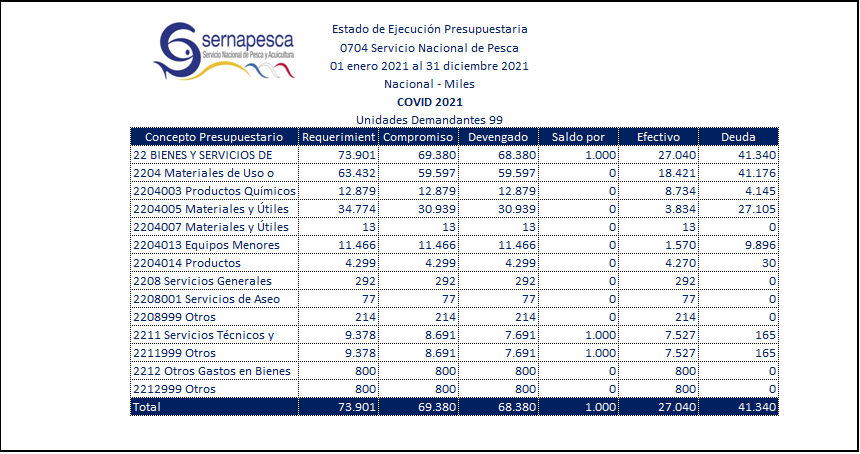 NOTA 41.	OTRA INFORMACIÓN A REVELAREl Servicio Nacional de Pesca y Acuicultura durante el año 2021 y en su mejora continua ha realizado las siguientes acciones:Creación de la Unidad de Análisis, cuyo objetivo es generar controles que ayuden al funcionamiento de las unidades dependientes de la Subdirección Administrativa.Se nombró un Encargado de Bienes de Uso a nivel Nacional, cuyo objetivo es ordenar y actualizar los bienes que posee la Institución.Creación de las Políticas Contables, con fecha 20.12.21 mediante Resolución Exenta N°718 aprueba las "Políticas Contables de estimación contable, provisiones, activos y pasivos contingentes, estimación de ingresos y deterioro de activos".Para dar cumplimiento a las Políticas Contables, la Subdirección Jurídica emitirá cada fin de año un Oficio que indicará si la Institución posee Activos o  Pasivos Contingentes por Concepto de Litigios.Durante el año 2022 se realizará la toma de inventarios a Nivel Nacional, con la finalidad de poder realizar los ajustes a las cuentas contables involucradas y reflejar los saldos de dichas cuentas lo que realmente existe.Durante el año 2021 el Servicio Nacional de Pesca y Acuicultura cerró administrativa y financieramente todo lo relacionado con el Fondo de Fomento de la Pesca Artesanal. Cuando se tramitó dicho cierre con la Contraloría General de la República, esta entidad nos informó que el cierre efectivo sólo se lograría cuando la Subsecretaría de Pesca efectúe el mismo cierre administrativo contable del FAP (Fondo de Administración Pesquera).Producto del cierre del Fondo de Fomento para Pesca Artesanal, se realizó el cierre contable durante el año 2019 el cual generó un disminución significativa en el patrimonio institucional generando dudas respecto del nuevo saldo, el cual actualmente se encuentra en proceso de análisis dentro de la Unidad de Análisis del Servicio y la División contable de la Contraloría General de la República de acuerdo a correo enviado con fecha 27.01.2022.-Debido a la Auditoría de Contraloría General de la República, el Servicio actualizó y creó nuevos procedimientos durante el año 2021, los que se verán reflejados en su mayoría al cierre del ejercicio 2022.					*  *  *  *  *  *  *  *  *  *ConceptoVidas útilesConcepto(en años)Edificaciones    Edificaciones de Hormigón Armado80    Edificaciones de Ladrillos50    Edificaciones de Madera30    Galpones20Máquinas y Equipos    De oficina3   Para la producción5    Computacionales y Periféricos6    De comunicaciones para Redes Informáticas12Vehículos  Vehículos Terrestres7  Vehículos Marítimos    Acero36    Madera23    Embarcaciones Menores10Muebles y Enseres7Herramientas3Intangibles  Programas ComputacionalesSegún cada Intangible  Sistemas de InformaciónDefinida por DTIC*N° Cuenta31.12.2021 31.12.2020N° Cuenta31.12.2021 31.12.2020Dólar estadounidense844,69710,95Unidad de fomento (UF) (1)30.991,7429.070,33N° CuentaNombre Cantidad de 
cuentas corrientes periodo 2021Cantidad de 
cuentas corrientes periodo 202031-12-2021
en M$ (miles de pesos)31-12-2020
en M$ (miles de pesos)11101Caja                                  -                           -                         - 11102Banco Estado                          49                               50                89.007            603.968 11103Banco del Sistema Financiero                             -                                 1                         -  Total                           49                               51                89.007            603.968 31-12-2021, en M$ (miles de pesos)31-12-2021, en M$ (miles de pesos)31-12-2021, en M$ (miles de pesos)31-12-2021, en M$ (miles de pesos)31-12-2021, en M$ (miles de pesos)Cuenta Nombre De periodos Anteriores  Del año Total 11401Anticipos a Proveedores                    3.613                             258                   3.871 11402Anticipos a Contratistas                             -                                  -                            - 11403Anticipos a Rendir Cuenta                21.754                         3.255                25.009 11404Garantías Otorgadas                 64.232                       10.401                74.633 11406Anticipos Previsionales                 21.160                               76                21.236 11407Cartas de Créditos                            -                                  -                            - 11604Fluctuación de Cambios                             -                                  -                            -  TOTAL               110.759                       13.990              124.749 31-12-2021, en M$ (miles de pesos)31-12-2021, en M$ (miles de pesos)31-12-2021, en M$ (miles de pesos)31-12-2021, en M$ (miles de pesos)N°RutNombre Total190.146.000-0Servicios Financieros Progreso S.A                        3.213 296.501.450-0 Isapre Cruz Blanca S.A.                            258 396.873.140-8Soc. Concesionaria Rutas del Pacífico S.A                            225 411.796.148-6Christian Daniel Sánchez Medina                            157 581.826.800-9Caja de Compensación de Asignación Familiar de los Andes18TOTALTOTALTOTAL                        3.871 31-12-2020, en M$ (miles de pesos)31-12-2020, en M$ (miles de pesos)31-12-2020, en M$ (miles de pesos)31-12-2020, en M$ (miles de pesos)N°RutNombreTotal190.146.000-0Servicios Financieros Progresos S.A.3.213296.756.060-kComunicación y Telefonía Rural S.A. 33338.383.985-6Reinaldo Alberto Sagredo Peña234496.873.140-8Soc. Concesionaria Rutas del Pacífico225578.263.170-5Importadora y Comercializadora Real169611.796.148-6Christian Daniel Sánchez Medina157760.701.017-kSernapesca Servicio de Bienestar45876.179.170-2Soc. Informática Siglo 21 Limitada40973.518.600-0Asociación de Funcionarios22Resto deudoresResto deudoresResto deudores18TOTALTOTALTOTAL4.45631-12-2021, en M$ (miles de pesos)31-12-2021, en M$ (miles de pesos)31-12-2021, en M$ (miles de pesos)31-12-2021, en M$ (miles de pesos)N°RutNombre Total115339230-7Cynthia a. llewelyn  Rubilar                        2.766 260701018-8Servicio Nacional de Pesca dirección regional IX Región                        2.760 309395887-KRosa María Rejas Baeza                        2.673 4 15145151-9Verónica del Pilar Parra Zapata                        2.566 5 12113874-3Marcela Chamblas Robles                        1.983 6 14081464-4Karin Segovia Kairath                        1.947 7 13848413-0Elizet Figueroa Cares                        1.833 8 13498310-8Claudia Zúñiga cocq                        1.496 9 15589918-2Claudia Andrea Gallegos Jaccard                            896 1014355874-6Maritza León Pérez                            865 Resto deudores                         5.224 TOTALTOTALTOTAL                      25.009 31-12-2020, en M$ (miles de pesos)31-12-2020, en M$ (miles de pesos)31-12-2020, en M$ (miles de pesos)31-12-2020, en M$ (miles de pesos)N°RutNombreTotal110.364.541-7Silvana Bustos1.200211.522.229-5Pablo Tapia50316.874.791-8Patricio Pérez47412.538.895-7Mónica Aburto4057.294.446-1Waldo Salas36613.870.581-1Alejandra Machuca36710.396.597-7Cynthia Aleja Burgos34812.455.606-6Francisco Calderón25911.492.738-4Cristian Eduardo Acuña25108.325.248-0Hernán Mansilla24Resto deudoresResto deudoresResto deudores22.015TOTALTOTALTOTAL23.53231-12-2021, en M$ (miles de pesos)31-12-2021, en M$ (miles de pesos)31-12-2021, en M$ (miles de pesos)31-12-2021, en M$ (miles de pesos)N°RutNombre Total187.037.000-8 Sociedad Técnica y comercial s.a.                        5.500 276.421.442-0Inmobiliaria proyecta seis limitada                        5.024 378.389.300-2 Soc. Inv. Porzio y Piddo. S.A.                        4.051 476.415.916-0Inmobiliaria Alto Castro Spa                        4.006 508.107.331-7Nestor Juvenal Velásquez Haro                        4.000 676.087.637-2 Lilian Garay y Compañía Limitada                        3.850 776.240.896-1 Inmobiliaria Los Ríos Spa                        3.075 878.648.070-1Soc de Rentas Inmobiliarias Limitada                        2.454 976.081.914-KSociedad de Inversiones Ssis Limitada                        2.377 1004.674.092-0Ida Colomba Monteverde Tomasello                        2.278 Resto deudores                       38.018 TOTALTOTALTOTAL                      74.633 31-12-2020, en M$ (miles de pesos)31-12-2020, en M$ (miles de pesos)31-12-2020, en M$ (miles de pesos)31-12-2020, en M$ (miles de pesos)31-12-2020, en M$ (miles de pesos)N°RutNombreTotal187.037.000-8Sociedad Técnica y Comercial S.A.5.500276.421.442-0Inmobiliaria Proyecta Seis Limitada5.024376.415.916-0Inmobiliaria Alto de Castro Limitada4.00648.107.331-7Néstor Velásquez Haro4.000576.937.040-4Inmobiliaria Icalma S.A.3.850676.240.896-1Inmobiliaria los Ríos SpA3.075778.648.070-1Soc. de Rentas Inmobiliarias Limitada2.454876.081.914-kSociedad de Inversiones Ssis Limitada2.37894.674.092-0Ida Monteverde Tomasello2.2781084.602.900-1José Eric Soto Alvarado y Compañía Limitada2.200Resto deudoresResto deudoresResto deudores33.355TOTALTOTALTOTAL68.12031-12-2020, en M$ (miles de pesos)31-12-2020, en M$ (miles de pesos)31-12-2020, en M$ (miles de pesos)31-12-2020, en M$ (miles de pesos)N°RutNombreTotal115.084.472-KEvelyn Huerta Gacitúa           10 216.121.106-0Fabián Jopia Espinoza           8 317.969.462-KElizabeth Muñoz Belmar8414.562.278-6Siboney Pino Lara8516.121.106-0Fabián Jopia Espinoza8617.969.462-KElizabeth Muñoz Belmar8714.562.278-6Siboney Pino Lara8816.872.706-2Juan Carlos Quiroz Sánchez8916.121.106-0Fabián Jopia Espinoza81017.969.462-KElizabeth Muñoz Belmar8Resto deudoresResto deudoresResto deudores21.697TOTALTOTALTOTAL21.779N° CuentaNombre Cuenta31-12-2020, en M$ (miles de pesos)31-12-2020, en M$ (miles de pesos)31-12-2020, en M$ (miles de pesos)31-12-2020, en M$ (miles de pesos)N° CuentaNombre CuentaHasta 90 díasDe 91 días a un añoMás de un añoTotal12192Cuentas por Cobrar de Ingresos Presupuestarios----TOTALTOTAL----N° CuentaNombre Cuenta31-12-2020, en M$ (miles de pesos)31-12-2020, en M$ (miles de pesos)31-12-2020, en M$ (miles de pesos)31-12-2020, en M$ (miles de pesos)N° CuentaNombre CuentaHasta 90 díasDe 91 días a un añoMás de un añoTotal11509Cuentas por cobrar – Aporte fiscal6.686--6.686TOTALTOTAL6.686--6.686N° CuentaNombre Cuenta31-12-2021, en M$ (miles de pesos)31-12-2021, en M$ (miles de pesos)31-12-2021, en M$ (miles de pesos)31-12-2021, en M$ (miles de pesos)N° CuentaNombre CuentaInversiones a valor razonable con cambios en los resultadosInversiones mantenidas hasta el vencimientoInversiones disponibles para la venta y otras inversionesTotal12201Inversiones a Corto Plazo4.133--4.133TOTALTOTAL4.133--4.133N° CuentaNombre Cuenta31-12-2020, en M$ (miles de pesos)31-12-2020, en M$ (miles de pesos)31-12-2020, en M$ (miles de pesos)31-12-2020, en M$ (miles de pesos)N° CuentaNombre CuentaInversiones a valor razonable con cambios en los resultadosInversiones mantenidas hasta el vencimientoInversiones disponibles para la venta y otras inversionesTotal12201Inversiones a Corto Plazo4.133--4.133TOTALTOTAL4.133--4.133Cuenta 31-12-2021, en M$ (miles de pesos)31-12-2021, en M$ (miles de pesos)31-12-2021, en M$ (miles de pesos)31-12-2020, en M$ (miles de pesos)31-12-2020, en M$ (miles de pesos)31-12-2020, en M$ (miles de pesos)Cuenta  De años anteriores Del año Total De años Anteriores Del año Total1210603                           -                                           -                        -                            -                 12.725                 12.725 TOTALES                            -                 12.725                 12.725 31-12-2021, en M$ (miles de pesos)31-12-2021, en M$ (miles de pesos)31-12-2021, en M$ (miles de pesos)31-12-2021, en M$ (miles de pesos)31-12-2021, en M$ (miles de pesos)31-12-2021, en M$ (miles de pesos)N°RutNombreDe Años anterioresDel AñoTotalN°RutNombreDe Años anterioresDel AñoTotal19.640.398-6Raúl Juan Carlos Arancibia Morales---215.632.682-8Calderón Calderón Cristian Alberto---317.753.917-1González Salinas Ernesto Amaro---410.996.011-KRamírez Vega Roxana Beatriz---516.034.716-3Urtubia Guerrero José Francisco---Resto de deudoresResto de deudoresResto de deudores---TOTALTOTALTOTAL----31-12-2020, en M$ (miles de pesos)31-12-2020, en M$ (miles de pesos)31-12-2020, en M$ (miles de pesos)31-12-2020, en M$ (miles de pesos)31-12-2020, en M$ (miles de pesos)31-12-2020, en M$ (miles de pesos)N°RutNombreDe Años anterioresDel AñoTotalN°RutNombreDe Años anterioresDel AñoTotal19.640.398-6Raúl Juan Carlos Arancibia Morales-7.4257.425215.632.682-8Calderón Calderón Cristian Alberto-1.3251.325317.753.917-1González Salinas Ernesto Amaro-1.3251.325410.996.011-KRamírez Vega Roxana Beatriz-1.3251.325516.034.716-3Urtubia Guerrero José Francisco-1.3251.325Resto de deudoresResto de deudoresResto de deudores---TOTALTOTALTOTAL-12.72512.725Cuenta 31-12-2021, en M$ (miles de pesos)31-12-2021, en M$ (miles de pesos)31-12-2021, en M$ (miles de pesos)31-12-2020, en M$ (miles de pesos)31-12-2020, en M$ (miles de pesos)31-12-2020, en M$ (miles de pesos)Cuenta  De años anteriores Del año Total De años anteriores Del año Total11408                  1.723                                           -               1.723                   1.723                       663                   2.386 11601                  5.026                                        71               5.097   5.026  -                   5.026 12101                        19                     19   51                         19                         70 12102                           -                                           -                        -  -                       229                       229 TOTALES                   6.768                                        71               6.839                   1.723                       911                   7.711 31-12-2021, en M$ (miles de pesos)31-12-2021, en M$ (miles de pesos)31-12-2021, en M$ (miles de pesos)31-12-2021, en M$ (miles de pesos)31-12-2021, en M$ (miles de pesos)31-12-2021, en M$ (miles de pesos)N°RutNombreDe años anterioresDel año TotalN°RutNombreDe años anterioresDel año Total18.679.318-0Leonor Castillo Diaz                 563  -                       563 215.589.918-2Claudia Andrea Gallegos Jaccard                 542  -                       542 313.583.248-0Carmen Gloria Gutiérrez Ceballos                 463  -                       463 414.355.874-6Maritza León Perez                 110  -                       110 5 16.508.670-8Deborah Acuña Godoy                    45  -                         45 TOTAL TOTAL TOTAL               1.723                            -                   1.723 31-12-2020, en M$ (miles de pesos)31-12-2020, en M$ (miles de pesos)31-12-2020, en M$ (miles de pesos)31-12-2020, en M$ (miles de pesos)31-12-2020, en M$ (miles de pesos)31-12-2020, en M$ (miles de pesos)N°RutNombreDe años anterioresDel año TotalN°RutNombreDe años anterioresDel año Total199.999.999-9 Víctor Huenteli - 66366328.679.318-0Leonor Castillo Díaz563-563315.589.918-2Claudia Andrea Gallegos Jaccard542-542413.583.248-0Carmen Gloria Gutiérrez Ceballos463-463514.355.874-6Maritza León Pérez110-1106 16.508.670-8Deborah Acuña Godoy 45- 45Resto de deudores Resto de deudores Resto de deudores ---TOTAL TOTAL TOTAL  1.723 663 2.38631-12-2020, en M$ (miles de pesos)31-12-2020, en M$ (miles de pesos)31-12-2020, en M$ (miles de pesos)31-12-2020, en M$ (miles de pesos)31-12-2020, en M$ (miles de pesos)31-12-2020, en M$ (miles de pesos)N°RutNombreDe años anterioresDel año TotalN°RutNombreDe años anterioresDel año Total1 12.894.828-7Carlos Navarro Espinoza  3.000- 3.000277.646.780-4Magallanes Fly Fishing Limitada1.772-1.7723 76.020.973-2So. Co. Amazing Patagonia Limitada  254- 254Resto de deudores Resto de deudores Resto de deudores ---TOTAL TOTAL TOTAL  5.026- 5.02631-12-2021, en M$ (miles de pesos)31-12-2021, en M$ (miles de pesos)31-12-2021, en M$ (miles de pesos)31-12-2021, en M$ (miles de pesos)31-12-2021, en M$ (miles de pesos)31-12-2021, en M$ (miles de pesos)N°RutNombreDe años anterioresDel año TotalN°RutNombreDe años anterioresDel año Total115.752.009-1Omar Avilés Zamora19- 19TOTAL TOTAL TOTAL  19 1931-12-2020, en M$ (miles de pesos)31-12-2020, en M$ (miles de pesos)31-12-2020, en M$ (miles de pesos)31-12-2020, en M$ (miles de pesos)31-12-2020, en M$ (miles de pesos)31-12-2020, en M$ (miles de pesos)N°RutNombreDe años anterioresDel año TotalN°RutNombreDe años anterioresDel año Total176.073.162-5Sociedad Austral De Electricidad S.a.29- 29214.059.975-1Álvaro Guiñez 22-22315.752.009-1Omar Avilés Zamora-19 19Resto de deudores Resto de deudores Resto de deudores -- -TOTAL TOTAL TOTAL  51 19 7031-12-2021, en M$ (miles de pesos)31-12-2021, en M$ (miles de pesos)31-12-2021, en M$ (miles de pesos)31-12-2021, en M$ (miles de pesos)31-12-2021, en M$ (miles de pesos)31-12-2021, en M$ (miles de pesos)N°RutNombreDe años anterioresDel año TotalN°RutNombreDe años anterioresDel año Total177.161.657-7 Productos de Limpieza SpA ---276.799.430-3 Comercializadora Sp Digital Limitada---Resto de deudores Resto de deudores Resto de deudores ---TOTAL TOTAL TOTAL ---31-12-2020, en M$ (miles de pesos)31-12-2020, en M$ (miles de pesos)31-12-2020, en M$ (miles de pesos)31-12-2020, en M$ (miles de pesos)31-12-2020, en M$ (miles de pesos)31-12-2020, en M$ (miles de pesos)N°RutNombreDe años anterioresDel año TotalN°RutNombreDe años anterioresDel año Total177.161.657-7 Productos de Limpieza SpA -199199276.799.430-3 Comercializadora Sp Digital Limitada- 30 30Resto de deudores Resto de deudores Resto de deudores ---TOTAL TOTAL TOTAL - 299229 Concepto31-12-2021, en M$ (miles de pesos)31-12-2021, en M$ (miles de pesos)31-12-2021, en M$ (miles de pesos)31-12-2021, en M$ (miles de pesos)31-12-2020, en M$ (miles de pesos)31-12-2020, en M$ (miles de pesos)31-12-2020, en M$ (miles de pesos)31-12-2020, en M$ (miles de pesos)ConceptoCostoDepreciación
AcumuladaDeterioro AcumuladoValor
LibroCostoDepreciación
AcumuladaDeterioro AcumuladoValor
LibroTerrenos482.913--482.913272.048--272.048Edificaciones Institucionales2.612.092(699.331)-1.912.7612.479.839(620.135)-1.859.704Infraestructura Pública--------Bienes de Uso en Leasing--------Bienes Concesionados--------Bienes de Uso en Proceso--------Otros Bienes de Uso5.573.390(3.455.886)2.117.5045.804.654(3.356.036)-2.448.618TOTAL8.668.394(4.155.217)04.513.1788.556.541(3.976.171)-4.580.370Concepto31-12-2021, en M$ (miles de pesos)31-12-2021, en M$ (miles de pesos)31-12-2021, en M$ (miles de pesos)31-12-2021, en M$ (miles de pesos)31-12-2020, en M$ (miles de pesos)31-12-2020, en M$ (miles de pesos)31-12-2020, en M$ (miles de pesos)31-12-2020, en M$ (miles de pesos)ConceptoCostoDepreciación AcumuladaDeterioro AcumuladoValor LibroCostoDepreciación AcumuladaDeterioro AcumuladoValor LibroVehículos1.430.336(983.936)-446.4002.011.992(1.040.342)-971.650Máquinas y Equipos2.296.849(1.282.885)-1.013.9642.296.355(1.241.540)-1.054.815Herramientas -----(183)-(183)Equipos Computacionales y de Comunicaciones 1.186.141(852.559)-333.5821.186.102(797.364)-388.738Muebles y Enseres 310.205(292.127)-18.079310.205(276.607)-33.598Bienes adquiridos para otras entidades--------Otros Bienes349.858(44.379)-305.479----TOTAL5.573.390(3.455.886)-2.117.5045.804.654(3.356.036)-2.448.618ConceptoTerrenosEdificaciones InstitucionalesInfraestructura PúblicaBienes de Uso en LeasingBienes ConcesionadosBienes en CursoOtros Bienes de UsoTotalSaldo al 01-01-2021482.9132.612.092----5.664.2788.759.283Adiciones-----5.5782.5948.173Retiros/Bajas------(7.599)(7.599)Ajustes------ (85.883)(85.883)Traspasos--------Saldo Bruto 31-12-2021482.9132.612.092----5.573.3908.673.973Depreciación Acumulada año Anterior-(666.680)----(3.184.208)(3.850.888)Depreciación del Ejercicio-(32.651)----(344.739)(377.390)Ajustes------73.06273.062Total Depreciación Acumulada-(699.331)----(3.455.886)(4.155.217)Deterioro Acumulado año Anterior--------Deterioro del Ejercicio--------Ajustes--------Total Deterioro Acumulado--------Saldo Neto al 31-12-2021482.9131.912.761---5.5782.117.5044.518.756ConceptoTerrenosEdificaciones InstitucionalesInfraestructura PúblicaBienes de Uso en LeasingBienes ConcesionadosBienes en CursoOtros Bienes de UsoTotalSaldo al 01-01-2020272.0482.479.839----5.520.3508.272.237Adiciones------300.112300.112Retiros/Bajas--------Ajustes------(15.808)(15.808)Traspasos--------Saldo Bruto 31-12-2020272.0482.479.839----5.804.6548.556.541Depreciación Acumulada año Anterior-(495.906)----(3.023.676)(3.519.582)Depreciación del Ejercicio-(124.229)----(254.100)(378.329)Ajustes------(78.260)(78.260)Total Depreciación Acumulada-(620.135)----(3.356.036)(3.976,171)Deterioro Acumulado año Anterior--------Deterioro del Ejercicio--------Ajustes--------Total Deterioro Acumulado--------Saldo Neto al 31-12-2020272.0481.859.704----2.448.6184.580.370Concepto31-12-2021, en M$ (miles de pesos)31-12-2021, en M$ (miles de pesos)31-12-2020, en M$ (miles de pesos)31-12-2020, en M$ (miles de pesos)31-12-2020, en M$ (miles de pesos)ConceptoCantidadValor LibroCantidadValor LibroBienes entregados comodato1349.858--Bienes totalmente depreciados o deteriorados en uso231231238238Bienes retirados de su uso activo----Bienes temporalmente ociosos----Bienes sujetos a restricciones de titularidad----Bienes sujetos a compromisos de adquisición----TOTAL232350.08923823831-12-2021, en M$ (miles de pesos)31-12-2021, en M$ (miles de pesos)31-12-2021, en M$ (miles de pesos)31-12-2021, en M$ (miles de pesos)CuentaConceptoCostoAmortización AcumuladaDeterioro AcumuladoValor Libro15101Programas y Licencias Computacionales638.721(507.671)-131.05015102Sistemas de Información4.057.220(1.487.712)       (77.810)2.491.69815103Páginas WEB103.036(85.819)-17.217TOTAL4.798.976(2.081.202)(77.810)2.639.96431-12-2020, en M$ (miles de pesos)31-12-2020, en M$ (miles de pesos)31-12-2020, en M$ (miles de pesos)31-12-2020, en M$ (miles de pesos)CuentaConceptoCostoAmortización AcumuladaDeterioro AcumuladoValor Libro15101Programas y Licencias Computacionales704.249(504.967)-199.28215102Sistemas de Información1.328.101(1.038.923)-289.17815103Páginas WEB103.036(84.952)-18.084TOTAL2.135.386(1.628.842)-506.543N°N° de CuentaIndicar el Tipo de Activo Intangible31-12-2021, en M$ (miles de pesos)31-12-2021, en M$ (miles de pesos)N°N° de CuentaIndicar el Tipo de Activo IntangibleValor LibroRazones de evaluación de tipo de vida115101Licencia                        28.282 licencia a perpetuidad215101Licencia                          2.462 licencia a perpetuidad315101Licencia                        66.000 licencia a perpetuidadTOTAL TOTAL TOTAL                         96.744 Concepto31-12-2021, en M$ (miles de pesos)31-12-2021, en M$ (miles de pesos)31-12-2021, en M$ (miles de pesos)31-12-2021, en M$ (miles de pesos)31-12-2021, en M$ (miles de pesos)31-12-2021, en M$ (miles de pesos)31-12-2021, en M$ (miles de pesos)31-12-2021, en M$ (miles de pesos)31-12-2021, en M$ (miles de pesos)31-12-2021, en M$ (miles de pesos)31-12-2021, en M$ (miles de pesos)ConceptoTotalConceptoGenerados InternamenteGenerados InternamenteGenerados InternamenteGenerados InternamenteGenerados InternamenteAdquiridos separadamenteAdquiridos separadamenteAdquiridos separadamenteAdquiridos separadamenteAdquiridos separadamenteTotalConceptoProgramas y Licencias ComputacionalesSistemas de InformaciónPáginas WebPatentes y Derechos de AutorOtros Activos IntangiblesProgramas y Licencias ComputacionalesSistemas de InformaciónPáginas WebPatentes y Derechos de AutorOtros Activos IntangiblesTotalSaldo al01-01-2021635.4714.057.220103.036-------4.795.726Incrementos3.250---------3.250Retiros / bajas-----------Ajustes-----------Saldo bruto 31-12-2021638.7214.057.220103.036-------4.798.976Amortización Acumulada año anterior(504.967)(1.256.308)(84.952)-------(1.846.228)Amortización del ejercicio(2.704)(231.403)--------(234.107)Ajustes--(867)-------(867)Total Amortización Acumulada(507.671)(1.487.712)(85.819)-------(2.081.202)Deterioro Acumulado año anterior-----------Deterioro del ejercicio(77.810)--------(77.810)Ajustes----------Total Deterioro Acumulado-(77.810)--------(77.810)Saldo neto al 31-12-2021131.0502.491.69817.217-------2.639.964Concepto31-12-2020, en M$ (miles de pesos)31-12-2020, en M$ (miles de pesos)31-12-2020, en M$ (miles de pesos)31-12-2020, en M$ (miles de pesos)31-12-2020, en M$ (miles de pesos)31-12-2020, en M$ (miles de pesos)31-12-2020, en M$ (miles de pesos)31-12-2020, en M$ (miles de pesos)31-12-2020, en M$ (miles de pesos)31-12-2020, en M$ (miles de pesos)31-12-2020, en M$ (miles de pesos)ConceptoGenerados InternamenteGenerados InternamenteGenerados InternamenteGenerados InternamenteGenerados InternamenteAdquiridos separadamenteAdquiridos separadamenteAdquiridos separadamenteAdquiridos separadamenteAdquiridos separadamenteTotalConceptoProgramas y Licencias ComputacionalesSistemas de InformaciónPáginas WebPatentes y Derechos de AutorOtros Activos IntangiblesProgramas y Licencias ComputacionalesSistemas de InformaciónPáginas WebPatentes y Derechos de AutorOtros Activos IntangiblesTotalSaldo al 01/01/2020607.5491.219.146103.036-------1.929.731Incrementos97.638108.955--------206.594Retiros / bajas-----------Ajustes(938)---------(938)Saldo bruto 31-12-2020704.2491.328.101103.036-------2.135.386Amortización Acumulada año anterior(471.545)(1.046.021)(86.032)-------(1.603.598)Amortización del ejercicio(54.972)(92.480)(8.607)-------(156.059)Ajustes21.55199.5789.686-------130.815Total Amortización Acumulada(504.967)(1.038.923)(84.952)-------(1.628.842)Deterioro Acumulado año anterior-----------Deterioro del ejercicio-----------Ajustes-----------Total Deterioro Acumulado-----------Saldo neto al 31-12-2020199.282289.17818.083-------506.543N° CuentaNombre Cuenta31-12-2021, en M$   (miles de pesos)31-12-2020, en M$ (miles de pesos)11602Detrimentos de Recursos Disponibles-2.16011605Deudores Detrimentos Patrimonial 
Fondos--17101Detrimentos de Bienes--TOTAL2.1602.160Cuenta Nombre Cuenta 31-12-2021, en M$ (miles de pesos)31-12-2021, en M$ (miles de pesos)31-12-2021, en M$ (miles de pesos)Cuenta Nombre Cuenta Del añoDe años anterioresTotal21401Anticipos de Clientes15 13.781 13.796 21404Garantías Recibidas0 0 0 21405Administración de Fondos3 4.542 4.545 11405Aplicación de Fondos en Administración0 0 0 21406Depósitos Previsionales0 6 6 21407Recaudación del Sistema Financiero Pendientes de Aplicación0 0 0 21414Recaudación de Terceros Pendientes de Aplicación1.568 29.492 31.060 21604Fluctuación de Cambios – Acreedor0 0 0 TOTAL                  1.586                 47.821                 49.407 Cuenta Nombre Cuenta 31-12-2020, en M$ (miles de pesos)31-12-2020, en M$ (miles de pesos)31-12-2020, en M$ (miles de pesos)Cuenta Nombre Cuenta Del añoDe años anterioresTotal21401Anticipos de Clientes9.080 87.504 96.584 21404Garantías Recibidas---21405Administración de Fondos-48.010 48.010 11405Aplicación de Fondos en Administración-(32) (32) 21406Depósitos Previsionales-6 6 21407Recaudación del Sistema Financiero Pendientes de Aplicación---21414Recaudación de Terceros Pendientes de Aplicación-41.432 41.432 21604Fluctuación de Cambios – Acreedor---TOTAL                  9.080               176.920               186.000 N°RutNombre 31-12-2021, en M$ (miles de pesos)31-12-2021, en M$ (miles de pesos)31-12-2021, en M$ (miles de pesos)N°RutNombre Del año De años anterioresTotalN°RutNombre Del año De años anterioresTotal176.044.593-2Creatika Spa9.0809.080213.526.152-1Ríos Azules3.7743.774360.701.015-3Servicio Nacional de Pesca Región Metropolitana220220460.701.002-1Servicio Nacional de Pesca y Acuicultura184184596.672.160-KTelefónica Larga Distancia S.A102102611.479.490-2Luis Cayo Olmedo9999712.113.874-3Marcela Chamblas Robles8585860.805.000-0Tesorería General de la República8080915.996.442-6Constanza Ávila Flores66661060.701.005-6Servicio Nacional de Pesca Región Los Lagos1515Resto de AcreedoresResto de AcreedoresResto de Acreedores9191TOTAL TOTAL TOTAL 1513.78113.796N°RutNombre 31-12-2020, en M$ (miles de pesos)31-12-2020, en M$ (miles de pesos)31-12-2020, en M$ (miles de pesos)N°RutNombre Del año De años anterioresTotalN°RutNombre Del año De años anterioresTotal160.701.002-1 Servicio Nacional de Pesca y Acuicultura-87.50487.5042 76.044.593-2Creatika SpA 9.080-9.080TOTAL TOTAL TOTAL                   9.080                 87.504                 96.584 N°RutNombre 31-12-2021, en M$ (miles de pesos)31-12-2021, en M$ (miles de pesos)31-12-2021, en M$ (miles de pesos)N°RutNombre Del año De años anterioresTotalN°RutNombre Del año De años anterioresTotal160.501.000-8Subsecretaria del Interior1.1451.145260.701.005-6Servicio Nacional de Pesca Reg Los Lagos3.3973.397360.701.006-4 Servicio Nacional de Pesca Reg Bío Bío33TOTAL TOTAL TOTAL 34.5424.545N°RutNombre 31-12-2020, en M$ (miles de pesos)31-12-2020, en M$ (miles de pesos)31-12-2020, en M$ (miles de pesos)N°RutNombre Del año De años anterioresTotalN°RutNombre Del año De años anterioresTotal160.701.002-1 Servicio Nacional de Pesca y Acuicultura-48.01048.010TOTAL TOTAL TOTAL                            -                 48.010                 48.010 N°RutNombre 31-12-2021, en M$ (miles de pesos)31-12-2021, en M$ (miles de pesos)31-12-2021, en M$ (miles de pesos)N°RutNombre Del año De años anterioresTotalN°RutNombre Del año De años anterioresTotal161.978.990-3Servicio Nacional de Pesca y Acuicultura---261.978.990-3Servicio Nacional de Pesca y Acuicultura---Resto de AcreedoresResto de AcreedoresResto de Acreedores---TOTALTOTALTOTAL---N°RutNombre 31-12-2020, en M$ (miles de pesos)31-12-2020, en M$ (miles de pesos)31-12-2020, en M$ (miles de pesos)N°RutNombre Del año De años anterioresTotalN°RutNombre Del año De años anterioresTotal161.978.990-3Servicio Nacional de Pesca y Acuicultura-3131261.978.990-3Servicio Nacional de Pesca y Acuicultura-11Resto de AcreedoresResto de AcreedoresResto de Acreedores---TOTALTOTALTOTAL-3232N°RutNombre 31-12-2021, en M$ (miles de pesos)31-12-2021, en M$ (miles de pesos)31-12-2021, en M$ (miles de pesos)N°RutNombre Del año De años anterioresTotalN°RutNombre Del año De años anterioresTotal160.701.002-1Servicio Nacional de Pesca y Acuicultura-55270.015.580-3Instituto de Seguridad del Trabajo-11Resto de AcreedoresResto de AcreedoresResto de Acreedores---TOTALTOTALTOTAL-66N°RutNombre 31-12-2020, en M$ (miles de pesos)31-12-2020, en M$ (miles de pesos)31-12-2020, en M$ (miles de pesos)N°RutNombre Del año De años anterioresTotalN°RutNombre Del año De años anterioresTotal160.701.002-1Servicio Nacional de Pesca y Acuicultura-55270.015.580-3Instituto de Seguridad del Trabajo-11Resto de AcreedoresResto de AcreedoresResto de Acreedores---TOTALTOTALTOTAL-66N°RutNombre 31-12-2021, en M$ (miles de pesos)31-12-2021, en M$ (miles de pesos)31-12-2021, en M$ (miles de pesos)N°RutNombre Del año De años anterioresTotalN°RutNombre Del año De años anterioresTotal160.701.002-1 Servicio Nacional de Pesca y Acuicultura17.2458.57325.818260.805.000-0Tesorería General de la República2.80902.809360.701.005-6Servicio Nacional de Pesca Reg. Los Lagos1.5561031.659409.022.078-0Isabel Lara Silva02962965 13.213.764-1Lorena del Carmen Sanhueza Andrade0187187669.201.200-3I Municipalidad de Panguipulli0114114761.978.990-3Servicio Nacional de Pesca Reg. Los Ríos04747816.489.269-7Carlos Alberto Jorquera Rodríguez03535908.076.706-4Magdalena López Galindo025251069.081.100-6I. Municipalidad de Pichidegua02424Resto de AcreedoresResto de AcreedoresResto de Acreedores04646TOTAL TOTAL TOTAL 21.6109.45031.060N°RutNombre 31-12-2020, en M$ (miles de pesos)31-12-2020, en M$ (miles de pesos)31-12-2020, en M$ (miles de pesos)N°RutNombre Del año De años anterioresTotalN°RutNombre Del año De años anterioresTotal160.701.002-1Servicio Nacional de Pesca y Acuicultura-41.43241.432TOTAL TOTAL TOTAL                            -                 41.432             41.432 N° CuentaNombre Cuenta31-12-2021, en M$ (miles de pesos)31-12-2021, en M$ (miles de pesos)31-12-2021, en M$ (miles de pesos)31-12-2021, en M$ (miles de pesos)N° CuentaNombre CuentaHasta 30 díasDe 31 días a un añoMás de un añoSubtotal21521Cuentas por Pagar – Gastos en Personal          478                       -                    -           478 21522Cuentas por Pagar – Bienes y Servicios de Consumo 680.461                 422                    -  680.883 21529Cuentas por Pagar – Adquisición de Activos No
 Financieros    16.775                       -                    -     16.775 21530Cuentas por Pagar – Adquisición de Activos
Financieros               -                       -                    -                - 21531Cuentas por Pagar – Iniciativas de Inversión                -                       -                    -                - 21532Cuentas por Pagar – Préstamos               -                       -                    -                - 21534Cuentas por Pagar – Servicio de la Deuda          184              3.214                    -       3.398 22192Cuentas por Pagar de Gastos Presupuestarios               -                       -                    -                - TOTAL 697.898              3.636                    -  701.534 N° CuentaNombre Cuenta31-12-2020, en M$ (miles de pesos)31-12-2020, en M$ (miles de pesos)31-12-2020, en M$ (miles de pesos)31-12-2020, en M$ (miles de pesos)N° CuentaNombre CuentaHasta 30 díasDe 31 días a un añoMás de un añoSubtotal21521Cuentas por Pagar – Gastos en Personal               - 21522Cuentas por Pagar – Bienes y Servicios de Consumo 445.341  445.341 21529Cuentas por Pagar – Adquisición de Activos No
 Financieros    48.618     48.618 21530Cuentas por Pagar – Adquisición de Activos
Financieros               - 21531Cuentas por Pagar – Iniciativas de Inversión                - 21532Cuentas por Pagar – Préstamos               - 21534Cuentas por Pagar – Servicio de la Deuda               - 22192Cuentas por Pagar de Gastos Presupuestarios               - TOTAL 493.959                       -                    - N° CuentaNombre Cuenta31-12-2021, en M$ (miles de pesos)31-12-2021, en M$ (miles de pesos)31-12-2021, en M$ (miles de pesos)31-12-2021, en M$ (miles de pesos)N° CuentaNombre CuentaHasta 30 díasDe 31 días a un añoMás de un añoSubtotal21523Cuentas por Pagar – Prestaciones de Seguridad Social----21524Cuentas por Pagar – Transferencias Corrientes----21525Cuentas por Pagar – Íntegros al Fisco----21526Cuentas por Pagar – Otros Gastos Corrientes----21527Cuentas por Pagar – Aporte Fiscal Libre----21528Cuentas por Pagar – Aporte Fiscal para el
Servicio de la Deuda----21533Cuentas por Pagar – Transferencias de Capital----22193Otras Cuentas por Pagar de Gastos Previsionales----TOTALTOTAL----N° CuentaNombre Cuenta31-12-2020, en M$ (miles de pesos)31-12-2020, en M$ (miles de pesos)31-12-2020, en M$ (miles de pesos)31-12-2020, en M$ (miles de pesos)N° CuentaNombre CuentaHasta 30 díasDe 31 días a un añoMás de un añoSubtotal21523Cuentas por Pagar – Prestaciones de Seguridad Social----21524Cuentas por Pagar – Transferencias Corrientes798--79821525Cuentas por Pagar – Íntegros al Fisco----21526Cuentas por Pagar – Otros Gastos Corrientes----21527Cuentas por Pagar – Aporte Fiscal Libre----21528Cuentas por Pagar – Aporte Fiscal para el
Servicio de la Deuda----21533Cuentas por Pagar – Transferencias de Capital----22193Otras Cuentas por Pagar de Gastos Previsionales----TOTALTOTAL798--798Concepto31-12-2021, en M$ (miles de pesos)31-12-2021, en M$ (miles de pesos)31-12-2021, en M$ (miles de pesos)31-12-2020, en M$ (miles de pesos)31-12-2020, en M$ (miles de pesos)31-12-2020, en M$ (miles de pesos)ConceptoCorto PlazoLargo PlazoSubtotalCorto PlazoLargo PlazoSubtotalProvisiones por Desahucio                    -           218.814           218.814 Provisión por Incentivo al Retiro            96.512             96.512             30.072             30.072 Provisión por Retiro Anticipado                    -                     -                     - Otras Provisiones por Beneficios a los Empleados                    -                     -                     -                     -                     -                     - Provisión por Indemnización de Alta Dirección Pública                    -                     -                     -                     -                     -                     - Provisión Vacaciones Código del Trabajo                    -                     -                     - TOTAL            96.512           218.814           315.326             30.072                     -             30.072 Cuenta31-12-2021, en M$ (miles de pesos)31-12-2020, en M$ (miles de pesos)Personal de Planta       1.734.756        1.870.953 Personal de Contrata     25.479.235   23.174.774 Personal a Honorarios          511.896   498.362 Otros Gastos en Personal             5.687   20.723 TOTAL     27.731.574   25.564.812 Concepto31-12-2021, en M$ (miles de pesos)31-12-2020, en M$ (miles de pesos)ConceptoValor PresenteValor PresenteMenor a un año1.246.604908.853.-Posterior a un año pero menor a cinco años211.778Más de cinco añosTOTAL1.458.382908.853.-Identificación de contratoArrendatarioMonto Contrato
En M$ (miles de pesos)DescripciónARRIENDO VEHICULOSERNAPESCA DN537.585ARRIENDO VEHICULOS SERVICIOARRIENDO EQUIPOSSERNAPESCA DN380.365ARRIENDO COMPUTADORES DNARRIENDO INMUEBLESERNAPESCA X REGION258.230ARRIENDO OFICINA LOS LAGOSARRIENDO INMUEBLESERNAPESCA VIII REGION176.555ARRIENDO OFICINA BIO BIOARRIENDO INMUEBLESERNAPESCA DN123.611ARRIENDO OFICINA DIRECCIÓN NACIONALARRIENDOINMUEBLE SERNAPESCA V REGION90.849ARRIENDO OFICINA VALPARAISOARRIENDO INMUEBLESERNAPESCA XI REGION87.004ARRIENDO OFICINA PTO AYSENARRIENDO INMUEBLESERNAPESCA IV REGION72.480ARRIENDO OFICINA COQUIMBOARRIENDO INMUEBLESERNAPESCA XII REGION71.356ARRIENDO OFICINA MAGALLANESARRIENDOEMBARCACION SERNAPESCA XI REGION63.000ARRIENDO EMBARCACION PTO AYSENClases de Activos Contingentes31-12-2021, en M$ (miles de pesos)31-12-2020, en M$ (miles de pesos)TOTALClases de Pasivos Contingentes31-12-2021, en M$ (miles de pesos)31-12-2020, en M$ (miles de pesos)Juicio Causa Laboral Rol M804-2021183Juicio Causa Laboral Rol O-1244-2021                           9.546 TOTALTipo de Ingreso31-12-2021, en M$ (miles de pesos)31-12-2020, en M$ (miles de pesos)Prestación de servicios                     5.654.787             5.987.209 Venta de bienes                             - Por el uso de activos por parte de terceros                             - Ingresos producidos por permuta                              - Otros                         687.996                482.592 TOTAL                     6.342.783             6.469.801 Concepto31-12-2021, en M$ (miles de pesos)31-12-2020, en M$ (miles de pesos)Ingresos de transferencias                  28.200.434                    26.054.141 Transferencias corrientes del Gobierno Central0                         286.709 Aporte fiscal libre                  28.200.434                    25.767.432 ImpuestosTipo 1Tipo 2Multas                            16.235 Multas y sanciones pecuniarias                        202.524                             16.235 Concepto31-12-2021, en M$ (miles de pesos)31-12-2020, en M$ (miles de pesos)Diferencias de cambio reconocidas en resultados (*)                                    65                                     149 TOTAL                                    65                                     149 N° FolioN° de Cuenta Contable a Nivel 1Nombre de CuentaDetalle del ajusteMonto del ajuste total por cuenta por efecto neto131522192Cuentas por Pagar de Gastos PresupuestariosDeuda Flotante doble contabilización            226113522192Cuentas por Pagar de Gastos PresupuestariosDeuda Flotante doble contabilización              131315912103Iva crédito fiscalAjuste crédito fiscal periodo anterior                 (29) 311011602Detrimento en Recursos DisponiblesRegularización Sentencia desfavorable Sernapesca causa 6118-14            ( 2.160) 408522607 Provisión por Pago de Desahucio a Largo PlazoRegularización Provisión ADP años anteriores         (166.566) 143622604Provisión por Incentivo al Retiro a Corto PlazoRegularización Provisión Incentivo al retiro         30.072 110314901Depreciación Acumulada de EdificacionesContabilización depreciación acumulada bienes en destinación no reconocida en años anteriores          (25.012) 11041490501Depreciación Acumulada de Vehículos TerrestresReclasificación de Vehículos institucionales a Direcciones Regionales                      - 13751490501Depreciación Acumulada de Vehículos TerrestresReclasificación de Vehículos institucionales a Direcciones Regionales           (14.218) 11361490501Depreciación Acumulada de Vehículos TerrestresReclasificación de Vehículos institucionales a Direcciones Regionales                      - 113712192 Cuentas por Cobrar de Ingresos PresupuestariosAjuste por duplicidad aporte fiscal folio 309 cuenta 12192               (165) 271714901Depreciación Acumulada de EdificacionesContabilización depreciación acumulada bienes en destinación no reconocida en años anteriores           (20.185) 27181490501Depreciación Acumulada de Vehículos TerrestresReclasificación de Vehículos institucionales a Direcciones Regionales           (28.359) 27211410503Vehículos MarítimosReconocimiento embarcación años anteriores IV región                      - 12051490501Depreciación Acumulada de Vehículos TerrestresReclasificación de Vehículos institucionales a Direcciones Regionales           (39.899) 12111490501Depreciación Acumulada de Vehículos TerrestresContabilización depreciación buggies años anteriores             (9.066) 6831490501Depreciación Acumulada de Vehículos TerrestresReclasificación de Vehículos institucionales a Direcciones Regionales           (17.041) 14131490501Depreciación Acumulada de Vehículos TerrestresReclasificación de Vehículos institucionales a Direcciones Regionales          ( 36.311) 35341490501Depreciación Acumulada de Vehículos TerrestresReclasificación de Vehículos institucionales a Direcciones Regionales           (49.974) Sub Total                                                                                                                                                             (378.556)                                                                                                                                                                             Sub Total                                                                                                                                                             (378.556)                                                                                                                                                                             Sub Total                                                                                                                                                             (378.556)                                                                                                                                                                             Sub Total                                                                                                                                                             (378.556)                                                                                                                                                                             Sub Total                                                                                                                                                             (378.556)                                                                                                                                                                             353512192 Cuentas por Cobrar de Ingresos PresupuestariosAjuste cuenta 12192 por factura no compensada por TGR         ( 3.498) 8731490501Depreciación Acumulada de Vehículos TerrestresReclasificación de Vehículos institucionales a Direcciones Regionales          ( 31.753) 32991490501Depreciación Acumulada de Vehículos TerrestresReclasificación de Vehículos institucionales a Direcciones Regionales       (149.025) 20571490501Depreciación Acumulada de Vehículos TerrestresReclasificación de Vehículos institucionales a Direcciones Regionales           (60.188) 59601490501Depreciación Acumulada de Vehículos TerrestresReclasificación de Vehículos institucionales a Direcciones Regionales           (45.043) 153614901Depreciación Acumulada de EdificacionesTraspaso de Edificación de Aeropuerto región metropolitana          ( 73.021) 15371490501Depreciación Acumulada de Vehículos TerrestresReclasificación de Vehículos institucionales a Direcciones Regionales           (24.966) 153812192 Cuentas por Cobrar de Ingresos PresupuestariosAjuste por aportes sin compensar folios 593 y 629             (3.009) 15401490501Depreciación Acumulada de Vehículos TerrestresAumento depreciación vehículos pat ppu jyfy-53 años anteriores            (3.796) 64571410501Vehículos TerrestresRegulariza baja 5 vehículos III-V-VIII-XV años anteriores sg res 6/20 - 68/20 - 984/19 - 2149/19 - 1344/17          ( 75.229) 64571490501Depreciación Acumulada de Vehículos TerrestresRegulariza baja 5 vehículos III-V-VIII-XV años anteriores sg res 6/20 - 68/20 - 984/19 - 2149/19 - 1344/17        72.705 64581410501Vehículos TerrestresRegularización baja vehículos años anteriores sg res 84/20- 1242/20- 142/20          ( 66.677) 64581490501Depreciación Acumulada de Vehículos TerrestresRegularización baja vehículos años anteriores sg res 84/20- 1242/20- 142/20       66.677645914901Depreciación Acumulada de EdificacionesTraspaso de Edificación de Aeropuerto región metropolitana        73.021 64601410501Vehículos TerrestresRegulariza diferencia entre flota actual y sigfe         1.53064601490501Depreciación Acumulada de Vehículos TerrestresRegulariza diferencia entre flota actual y sigfe       32.445 64671490501Depreciación Acumulada de Vehículos TerrestresReclasificación de Vehículos institucionales a Direcciones Regionales     563.811 649015101Programas y Licencias ComputacionalesReclasificación bienes intangibles años anteriores oc 701-312-cm20 701-933-cm17 701-2081-cm17 701-2134-cm17 701-255-cm17 701-2232-cm16          ( 68.778) 649015102 Sistemas de InformaciónReclasificación bienes intangibles años anteriores oc 701-312-cm20 701-933-cm17 701-2081-cm17 701-2134-cm17 701-255-cm17 701-2232-cm16         62.638 649115102 Sistemas de InformaciónReconocimiento de gasto bienes intangibles años anteriores oc 701-356-cm16 701-2621-cm16 701-2232-cm16          ( 38.075) 649215102 Sistemas de InformaciónReconocimiento activo años anteriores oc 701-1911-se19   2.704.556 649415202Amortización Acumulada de Sistemas de InformaciónAjuste amortización bienes intangibles años anteriores         (217.385) Sub Total                                                                                                                                                                          2.716.940         Sub Total                                                                                                                                                                          2.716.940         Sub Total                                                                                                                                                                          2.716.940         Sub Total                                                                                                                                                                          2.716.940         Sub Total                                                                                                                                                                          2.716.940         117114901Depreciación Acumulada de EdificacionesContabilización depreciación acumulada bienes en destinación no reconocida en años anteriores            ( 1.348) 11721490501Depreciación Acumulada de Vehículos TerrestresReclasificación de Vehículos institucionales a Direcciones Regionales          ( 39.716) 6721490501Depreciación Acumulada de Vehículos TerrestresReclasificación de Vehículos institucionales a Direcciones Regionales               ( 439) 4011490501Depreciación Acumulada de Vehículos TerrestresReclasificación de Vehículos institucionales a Direcciones Regionales          ( 26.880) 98112103Iva crédito fiscalAjuste años anteriores telefónica del sur                 (199) Sub TotalSub TotalSub TotalSub Total   ( 68.582 )TotalTotalTotalTotal   2.269.802 b) Transacciones sin condiciones de mercado              i.          Identificación del vínculo entre partes relacionadas:Concepto31-12-2021, en M$ (miles de pesos)31-12-2020, en M$ (miles de pesos)Remuneración total de la planta directiva          1.279.661           1.358.491 Remuneración total de familiares próximos del personal clave que trabajen en la misma entidad - -Préstamos otorgados al personal clave-  -Proveedores EstratégicosPorcentaje ParticipaciónAQUAGESTION S A8%LABORATORIO LINNAEUS SPA6%SOCIEDAD DE SERVICIOS PROFESIONALES ECOSISTEMA LIMITADA5%ASESORIAS CAPACITACION Y SERVICIOS PESQUEROS FISHING PARTNERS LTDA4%FUND PARA LA TRANSFERENCIA TECNOLOGICA3%EMPRESA NACIONAL DE TELECOMUNICACIONES S A3%INGENIERIA SOLEM S.A.2%CLARO CHILE SA2%LABORATORIO HILDA ROSA CASTRO BARRERA EMPRESA IND1%UPGRADE (CHILE) S.A.1%Proveedores EstratégicosDetalle de la transacción31-12-2021 en M$
(miles de pesos)31-12-2020 en M$
(miles de pesos)AQUAGESTION S A Elaboración de Informes Ambientales (INFAS)             554.628 LABORATORIO LINNAEUS SPA Elaboración de Informes Ambientales (INFAS)             396.308 SOCIEDAD DE SERVICIOS PROFESIONALES ECOSISTEMA LIMITADA Elaboración de Informes Ambientales (INFAS)             312.112 ASESORIAS CAPACITACION Y SERVICIOS PESQUEROS FISHING PARTNERS LTDA Elaboración de Informes Ambientales (INFAS)             255.724 FUND PARA LA TRANSFERENCIA TECNOLOGICAEjecución de la programación de los muestreos, análisis cartográfico y de los datos para Elaboración de INFAS             225.440 EMPRESA NACIONAL DE TELECOMUNICACIONES S.A.Servicios de enlaces de datos para las oficinas a lo largo del país             184.729 INGENIERIA SOLEM S.A.Mantención de Sistemas Informáticos             147.599 CLARO CHILE S.A.Contact Center, Telefonía Fija y Soporte Analítica             145.901 LABORATORIO HILDA ROSA CASTRO BARRERA EMPRESA IND Elaboración de Informes Ambientales (INFAS)             843.997 UPGRADE (CHILE) S.A.Arriendo de Computadores             724.784           3.791.222 31-12-2021, en M$ (miles de pesos)31-12-2021, en M$ (miles de pesos)31-12-2021, en M$ (miles de pesos)31-12-2021, en M$ (miles de pesos)31-12-2021, en M$ (miles de pesos)SubtítuloDenominaciónPresupuesto ActualizadoEjecución DevengadaDiferencia07Ingresos de Operación      5.613.538                         5.654.787      (41.249) (1)08Otros Ingresos Corrientes          760.777                             904.971    (144.194) (2)09Aporte Fiscal    29.686.764                       28.200.434   1.486.330  (1)10Venta de Activos no Financieros            51.125                                  5.368         45.757  (2)15Saldo Inicial de Caja          473.686                                           -      473.686 TOTALTOTAL    36.585.890                       34.765.560   1.820.330 31-12-2021, en M$ (miles de pesos)31-12-2021, en M$ (miles de pesos)31-12-2021, en M$ (miles de pesos)31-12-2021, en M$ (miles de pesos)31-12-2021, en M$ (miles de pesos)SubtítuloDenominaciónPresupuesto ActualizadoEjecución DevengadaDiferencia21Gastos en personal    28.161.523             27.731.573      429.950  (1)22Bienes y servicios de consumo      6.837.927               6.622.140      215.787  (2)23Prestaciones de Seguridad Social          397.251                   396.902               349 24Transferencias Corrientes            59.226                     53.547           5.679 25Integros al fisco          568.929                   435.066      133.863  (3)26Otros Gastos Corrientes            23.953                     23.949                   4 29Adquisición de Activos No Financieros            42.324                     38.450           3.874 34Servicio de la Deuda          494.757                   494.400               357 TOTALTOTAL    36.585.890             35.796.027      789.863 Patrimonio Institucional 
Cuenta 31101 Resultados Acumulados
Cuenta 31102Resultado del Ejercicio 
Cuenta 31103TotalSaldo final al 31.12.2020Saldo final al 31.12.2020         (35.202.993)              40.832.956                                  -            5.629.963 Movimientos
registrados
en Apertura
2021 (Norma
Errores)Aumentos                173.263                2.934.439                 3.839.149            6.946.851 Movimientos
registrados
en Apertura
2021 (Norma
Errores)Disminuciones              (664.637)              (4.583.071)          (5.247.708) Saldo inicial al 01.01.2021Saldo inicial al 01.01.2021         (35.029.730)              43.102.758                  (743.922)            7.329.106 Movimientos
directos en
Patrimonio
durante el
año 2021Aumentos                694.013                3.869.221                 4.583.071            9.146.305 Movimientos
directos en
Patrimonio
durante el
año 2021Disminuciones              (350.895)             (4.614.061)              (5.222.193)       (10.187.149) Saldo final Patrimonio 31.12.2021Saldo final Patrimonio 31.12.2021         (34.686.612)              42.357.918              (1.383.043)            6.288.263 Análisis variaciones significativasAnálisis variaciones significativasAnálisis variaciones significativasAnálisis variaciones significativasAnálisis variaciones significativasAnálisis variaciones significativasEl aumento del patrimonio inicial en resultados acumulados por un total de M$2.269.802 corresponde a ajustes de errores (ver detalle Nota 31). Adicionalmente el resultado acumulado disminuyó por reconocimiento del resultado del ejercicio del período 2020 M$743.922, sin embargo se refleja una diferencia de M$918, la cual corresponde a dos transacciones que se debieron realizar a la apertura y se realizaron en asientos económicos, folios 482-1112. Se revela además el aumento del patrimonio por efecto del resultado del ejercicio 2021 por un total de M$ (1.383.043).-El aumento del patrimonio inicial en resultados acumulados por un total de M$2.269.802 corresponde a ajustes de errores (ver detalle Nota 31). Adicionalmente el resultado acumulado disminuyó por reconocimiento del resultado del ejercicio del período 2020 M$743.922, sin embargo se refleja una diferencia de M$918, la cual corresponde a dos transacciones que se debieron realizar a la apertura y se realizaron en asientos económicos, folios 482-1112. Se revela además el aumento del patrimonio por efecto del resultado del ejercicio 2021 por un total de M$ (1.383.043).-El aumento del patrimonio inicial en resultados acumulados por un total de M$2.269.802 corresponde a ajustes de errores (ver detalle Nota 31). Adicionalmente el resultado acumulado disminuyó por reconocimiento del resultado del ejercicio del período 2020 M$743.922, sin embargo se refleja una diferencia de M$918, la cual corresponde a dos transacciones que se debieron realizar a la apertura y se realizaron en asientos económicos, folios 482-1112. Se revela además el aumento del patrimonio por efecto del resultado del ejercicio 2021 por un total de M$ (1.383.043).-El aumento del patrimonio inicial en resultados acumulados por un total de M$2.269.802 corresponde a ajustes de errores (ver detalle Nota 31). Adicionalmente el resultado acumulado disminuyó por reconocimiento del resultado del ejercicio del período 2020 M$743.922, sin embargo se refleja una diferencia de M$918, la cual corresponde a dos transacciones que se debieron realizar a la apertura y se realizaron en asientos económicos, folios 482-1112. Se revela además el aumento del patrimonio por efecto del resultado del ejercicio 2021 por un total de M$ (1.383.043).-El aumento del patrimonio inicial en resultados acumulados por un total de M$2.269.802 corresponde a ajustes de errores (ver detalle Nota 31). Adicionalmente el resultado acumulado disminuyó por reconocimiento del resultado del ejercicio del período 2020 M$743.922, sin embargo se refleja una diferencia de M$918, la cual corresponde a dos transacciones que se debieron realizar a la apertura y se realizaron en asientos económicos, folios 482-1112. Se revela además el aumento del patrimonio por efecto del resultado del ejercicio 2021 por un total de M$ (1.383.043).-El aumento del patrimonio inicial en resultados acumulados por un total de M$2.269.802 corresponde a ajustes de errores (ver detalle Nota 31). Adicionalmente el resultado acumulado disminuyó por reconocimiento del resultado del ejercicio del período 2020 M$743.922, sin embargo se refleja una diferencia de M$918, la cual corresponde a dos transacciones que se debieron realizar a la apertura y se realizaron en asientos económicos, folios 482-1112. Se revela además el aumento del patrimonio por efecto del resultado del ejercicio 2021 por un total de M$ (1.383.043).-El aumento del patrimonio inicial en resultados acumulados por un total de M$2.269.802 corresponde a ajustes de errores (ver detalle Nota 31). Adicionalmente el resultado acumulado disminuyó por reconocimiento del resultado del ejercicio del período 2020 M$743.922, sin embargo se refleja una diferencia de M$918, la cual corresponde a dos transacciones que se debieron realizar a la apertura y se realizaron en asientos económicos, folios 482-1112. Se revela además el aumento del patrimonio por efecto del resultado del ejercicio 2021 por un total de M$ (1.383.043).-El aumento del patrimonio inicial en resultados acumulados por un total de M$2.269.802 corresponde a ajustes de errores (ver detalle Nota 31). Adicionalmente el resultado acumulado disminuyó por reconocimiento del resultado del ejercicio del período 2020 M$743.922, sin embargo se refleja una diferencia de M$918, la cual corresponde a dos transacciones que se debieron realizar a la apertura y se realizaron en asientos económicos, folios 482-1112. Se revela además el aumento del patrimonio por efecto del resultado del ejercicio 2021 por un total de M$ (1.383.043).-El aumento del patrimonio inicial en resultados acumulados por un total de M$2.269.802 corresponde a ajustes de errores (ver detalle Nota 31). Adicionalmente el resultado acumulado disminuyó por reconocimiento del resultado del ejercicio del período 2020 M$743.922, sin embargo se refleja una diferencia de M$918, la cual corresponde a dos transacciones que se debieron realizar a la apertura y se realizaron en asientos económicos, folios 482-1112. Se revela además el aumento del patrimonio por efecto del resultado del ejercicio 2021 por un total de M$ (1.383.043).-El aumento del patrimonio inicial en resultados acumulados por un total de M$2.269.802 corresponde a ajustes de errores (ver detalle Nota 31). Adicionalmente el resultado acumulado disminuyó por reconocimiento del resultado del ejercicio del período 2020 M$743.922, sin embargo se refleja una diferencia de M$918, la cual corresponde a dos transacciones que se debieron realizar a la apertura y se realizaron en asientos económicos, folios 482-1112. Se revela además el aumento del patrimonio por efecto del resultado del ejercicio 2021 por un total de M$ (1.383.043).-El aumento del patrimonio inicial en resultados acumulados por un total de M$2.269.802 corresponde a ajustes de errores (ver detalle Nota 31). Adicionalmente el resultado acumulado disminuyó por reconocimiento del resultado del ejercicio del período 2020 M$743.922, sin embargo se refleja una diferencia de M$918, la cual corresponde a dos transacciones que se debieron realizar a la apertura y se realizaron en asientos económicos, folios 482-1112. Se revela además el aumento del patrimonio por efecto del resultado del ejercicio 2021 por un total de M$ (1.383.043).-El aumento del patrimonio inicial en resultados acumulados por un total de M$2.269.802 corresponde a ajustes de errores (ver detalle Nota 31). Adicionalmente el resultado acumulado disminuyó por reconocimiento del resultado del ejercicio del período 2020 M$743.922, sin embargo se refleja una diferencia de M$918, la cual corresponde a dos transacciones que se debieron realizar a la apertura y se realizaron en asientos económicos, folios 482-1112. Se revela además el aumento del patrimonio por efecto del resultado del ejercicio 2021 por un total de M$ (1.383.043).-El aumento del patrimonio inicial en resultados acumulados por un total de M$2.269.802 corresponde a ajustes de errores (ver detalle Nota 31). Adicionalmente el resultado acumulado disminuyó por reconocimiento del resultado del ejercicio del período 2020 M$743.922, sin embargo se refleja una diferencia de M$918, la cual corresponde a dos transacciones que se debieron realizar a la apertura y se realizaron en asientos económicos, folios 482-1112. Se revela además el aumento del patrimonio por efecto del resultado del ejercicio 2021 por un total de M$ (1.383.043).-El aumento del patrimonio inicial en resultados acumulados por un total de M$2.269.802 corresponde a ajustes de errores (ver detalle Nota 31). Adicionalmente el resultado acumulado disminuyó por reconocimiento del resultado del ejercicio del período 2020 M$743.922, sin embargo se refleja una diferencia de M$918, la cual corresponde a dos transacciones que se debieron realizar a la apertura y se realizaron en asientos económicos, folios 482-1112. Se revela además el aumento del patrimonio por efecto del resultado del ejercicio 2021 por un total de M$ (1.383.043).-El aumento del patrimonio inicial en resultados acumulados por un total de M$2.269.802 corresponde a ajustes de errores (ver detalle Nota 31). Adicionalmente el resultado acumulado disminuyó por reconocimiento del resultado del ejercicio del período 2020 M$743.922, sin embargo se refleja una diferencia de M$918, la cual corresponde a dos transacciones que se debieron realizar a la apertura y se realizaron en asientos económicos, folios 482-1112. Se revela además el aumento del patrimonio por efecto del resultado del ejercicio 2021 por un total de M$ (1.383.043).-El aumento del patrimonio inicial en resultados acumulados por un total de M$2.269.802 corresponde a ajustes de errores (ver detalle Nota 31). Adicionalmente el resultado acumulado disminuyó por reconocimiento del resultado del ejercicio del período 2020 M$743.922, sin embargo se refleja una diferencia de M$918, la cual corresponde a dos transacciones que se debieron realizar a la apertura y se realizaron en asientos económicos, folios 482-1112. Se revela además el aumento del patrimonio por efecto del resultado del ejercicio 2021 por un total de M$ (1.383.043).-El aumento del patrimonio inicial en resultados acumulados por un total de M$2.269.802 corresponde a ajustes de errores (ver detalle Nota 31). Adicionalmente el resultado acumulado disminuyó por reconocimiento del resultado del ejercicio del período 2020 M$743.922, sin embargo se refleja una diferencia de M$918, la cual corresponde a dos transacciones que se debieron realizar a la apertura y se realizaron en asientos económicos, folios 482-1112. Se revela además el aumento del patrimonio por efecto del resultado del ejercicio 2021 por un total de M$ (1.383.043).-El aumento del patrimonio inicial en resultados acumulados por un total de M$2.269.802 corresponde a ajustes de errores (ver detalle Nota 31). Adicionalmente el resultado acumulado disminuyó por reconocimiento del resultado del ejercicio del período 2020 M$743.922, sin embargo se refleja una diferencia de M$918, la cual corresponde a dos transacciones que se debieron realizar a la apertura y se realizaron en asientos económicos, folios 482-1112. Se revela además el aumento del patrimonio por efecto del resultado del ejercicio 2021 por un total de M$ (1.383.043).-Res.Ex. Nº 125 - 25.01.2021Amplía plazo de vigencia de las Resoluciones N° 563 y N° 586 de 2020 del Servicio Nacional de Pesca y Acuicultura, Atendido el Brote de Coronavirus (COVID-19).